国家级实验教学示范中心年度报告（2020年1月1日——2020年12月31日）实验教学中心名称：环境与生态实验教学示范中心实验教学中心主任：陶澍实验教学中心联系人/联系电话：吉成均/010-62751174实验教学中心联系人电子邮箱：jicj@pku.edu.cn所在学校名称：所在学校联系人/联系电话：2021年3月9日填报第一部分  年度报告编写提纲（限5000字以内）一、人才培养工作和成效（一）人才培养基本情况。环境与生态教学示范中心通过深化实验教学改革，围绕环境与生态领域实际情况和国家解决生态环境问题的重大需求，设置了多个具有多学科交叉特色的教学模块，培养学生掌握环境科学和生态学的基础理论、知识和技能，强化实验、实践教学，通过不同形式的实验、实践活动，不仅帮助学生巩固课堂知识和技能，更重要的是培养学生的动手和独立思考能力，并初步了解科学研究的内涵。使学生具有一定的科研能力和较高的综合素质，成为环境和生态等领域的创新型优秀人才。近年来，中心已成为教学体系科学、实验内容先进、实验教材系统、实验室管理规范、实验设施完善、队伍结构合理、教学效果显著的环境生态基础实验教学中心，在国内发挥了良好的辐射示范作用，为国家培养了一大批高水平的人才。本科生的毕业去向以继续深造为主，其中保研本校及国内其它名校的比例为50%以上，其余同学大部分选择去国外名校深造。就业方面，由于交叉学科体系设置以及面向社会需求的复合型人才培养模式使得本中心毕业生在求职时具有较大优势，工作选择不局限于科研单位、环保监管、环境管理与评价等对口岗位，学生就业单位有国家发改委、自然资源部、生态环境部、北京大学、南京大学、中国环境科学研究院、中科院地理科学与资源研究生、麦肯锡、花旗银行、宝洁公司、华为公司等党政机关及企事业单位。（二）人才培养成效评价等。1）在建立以学生为主体的教学模式和以系列实践教学环节为核心的创新教学体系两方面取得了系统创新成果。中心将原来城市与环境学院和环境工程学院的所有实验室和实验课程统一管理，全面整合了实验教学内容，体现了基本实验技能的系统训练与科学研究能力培养相结合，形成了分层次、多模块、相互衔接、相对独立的实验教学新体系，同时逐步实现了实验教学内容技能化、多元化、个性化、实验教学与科研训练相互渗透的实验教学模式。针对传统教学模式中教师主导-学生被动学习、课堂传授为主-实践能力培养环节薄弱两大问题，在教学理念、模式和内容等方面进行了系统改革。2）紧密结合国家需求和学科发展趋势，以问题为导向，以学习知识和培养技能为依托，设置了一些多学科交叉特色的教学模块。为了让学生更好地认识前沿领域进展，中心率先将气相色谱仪、离子色谱仪等大型仪器放到本科生实验教学中，帮助学生领会所学理论知识与实验/实习内容的关系，起到融会贯通、举一反三的作用。3）本科科研取得了突出成果。作为实践教学的核心环节，中心直接支撑了全校环境科学和生态学两个专业绝大部分本科生的本科科研项目，2020年有超过60名拔尖计划人才项目学生在中心开展研究工作，学生受到从文献调研到论文撰写等环节的系统训练。学生除掌握了基本科研技能外，还大大提高了科研兴趣、团队精神和创新思维能力。通过本科科研工作，培养了学生的科研能力，提升了综合素质。许多学生取得了比较突出的成果，并发表了学术论文。自二年级开始，环境科学、环境工程、生态三个本科专业90%以上根据自己的兴趣进入不同的科研小组，在科研小组中由指导教室根据学生的兴趣和科研课题设计研究题目，在导师指导下与研究生一起完成研究。中心也为本科生开展国际交流创造了条件，因疫情影响，国际交流合作仅能在线开展。二、人才队伍建设队伍建设基本情况。目前中心专职和兼职教师共70名，其中院士4名，长江特聘教授8人，杰出青年基金获得者18人，博士生导师54人。（二）队伍建设的举措与取得的成绩等。中心依托学校、学院的人才政策，积极引进具有国际视野、科研水平高的新体制青年教师。结合设立实验教学关键岗位等措施，鼓励中青年教师投身到实验教学中来。中心长期坚持以老带新、在职深造、学术交流相结合的路线，为青年教师成长创造优良的条件：教学督导组、老教师对年青教师的传、帮、带；积极为青年教师在职深造创造条件；鼓励中青年教师进行国内、国外学术交流等措施的实施，帮助青年教师快速成长。中心建设了以实验课程主持人为主的实验教学团队，进行实验教学改革和建设；建立了实验课程主持人和理论课主持人联席会议制度，保证教学体系的完整性，实现理论与实验教学的互补互动，做到实验教学和学科建设相互促进、共同发展。三、教学改革与科学研究（一）教学改革立项、进展、完成等情况。加强了实验和实习课建设。开设了不同类型和层次的基础实验课共计11门，开设了现代生态学和环境学实验课程3门。增设专门实习课程，在各相关专业课中增设课间教学实习。配备有博士学位和高级职称的技术人员，鼓励优青、杰青、长江教授等优秀人才讲授实验课。示范中心每年实验教学约19000人时。一批学生在实习中完成了很高质量的实习报告。学生实验技能和野外工作能力大大提高，为直接参与本科科研打下了重要基础。中心的实习基地对其他院系和校外开放。塞罕坝实验教学实习基地申报成功北京市高等学校校外人才培养基地。北京大学环境科学专业成为国际首批特色专业。2020年开展的教学改革项目有：《建立北京大学塞罕坝生态站本科实习植物标本和数字化标本图片教学系统》，项目的目标是收集塞罕坝地区植物标本和植物分类特征图片，为下一步编制塞罕坝地区数字化植物标本服务系统提供素材。（二）科学研究等情况。近年来中心直接支撑了全校环境科学与工程和生态学专业绝大部分本科生的本科科研项目，有60名以上拔尖计划人才项目学生在中心开展研究工作，学生受到从文献调研到论文撰写等环节的系统训练。学生除掌握了基本科研技能外，还大大提高了科研兴趣、团队精神和创新思维能力。本科科研取得了突出成果。获得多项奖励。近5年来本科生以第一作者发表国外SCI论文42余篇，包括在环境科学最高级别期刊《美国科学院刊》》(PNAS)、《自然-通讯》。参与项目的毕业生大多选择在国内外攻读研究生学位。四、信息化建设、开放运行和示范辐射信息化资源、平台建设，人员信息化能力提升等情况。中心依托单位之一的城市与环境学院一直重视教学信息化、网络化建设，被评为北京大学教学信息化先进单位。1）建立了中心网站实现了资源共享中心网站构建了一套以网络技术、数据库技术、多媒体技术为核心的实验教学与实验室管理平台，实现了与各类教学资源的有效链接。实现了实验教学和仪器的计算机网络化管理，健全了实验室开放运行的政策与机制，不断完善实验教学与实验室管理考核方法，为学生实践活动和科研训练创造良好的环境。2）建立了实验室信息化管理运行平台网络信息化建设的应用极大地促进了中心的实验教学与管理工作，已经成为了中心教学与管理工作中不可缺少的工具。中心通过网络平台实时信息发布和课程论坛为信息的及时交流、师生间的教学互动、教学意见和建议的反馈提供了通道；网络教学资源突破了时间和空间的限制，学生可以随时随地利用网络进行自主学习，提高自主解决问题的能力；实验室现场信息系统的应用，为网络教学资源的搜集提供了手段，为开放式实验教学提供了保障；网络化实验室与仪器设备管理可以合理地进行实验室与仪器设备的调配，提高实验室与仪器设备的利用率。开放运行、安全运行等情况。安全管理1）中心实验室（含野外实习基地）使用面积3661.20平方米，各综合实验室集中。实验室无破损、无危漏隐患；实验室内无墙面脱落及污损，基建设施完备。2）实验中心建立了较为完善的管理制度，建立了专门的安全制度，包括安全责任制和安全操作制度，张贴于各实验室的醒目位置。所有学生在进入实验室前要进行专门的安全教育和培训。3）建立了健全的防火、防盗组织及规章制度，安全设施按规范就位。中心的每个实验室都落实了安全负责人。实验室严禁吸烟；实验室及走廊不存放杂物，设置隔离门，安全出口畅通。4）实验室安装配备了规范、完备的安全警示标志、监测系统、消防设施和人身防护装备，并定期进行维护以保证处于正常工作状态，并建立了安全应急机制和保障机制。5）剧毒试剂单独房间保管存放。实验使用前，依照中心规章制度领取。6）中心高度重视环境保护工作，多年来采取了切实有效的措施：首先是提倡实验内容绿色化，尽量不用有毒试剂；有毒有害废液由各综合实验室统一收集和消纳处理。其次，实验室室内照明、实验设备的噪声值都符合环保标准。7）中心重视辐射防护工作，对涉及放射性污染物的实验室，根据北京市有关部门的要求建设了独立的监控设施。（三）对外交流合作、发挥示范引领、支持中西部高校实验教学改革等情况。1）与中铁建发展集团洽谈合作意向2020年6月9日下午，中铁建发展集团有限公司一行十三人访问北京大学城市与环境学院。学院领导班子及环境生态相关领域教授等出席了欢迎仪式并进行会谈交流。贺灿飞院长介绍了城市与环境学院概况、学科创新与发展和人才培养等工作方面取得的成绩。中铁建集团领导介绍了公司的概况、定位、发展使命、核心业务，以及新型轨道交通、智慧城市、生态环保、绿色建筑等方面的工作。随后，刘鸿雁教授介绍黄河大保护领域研究方向，主要从区域科学联动、地下和地上发展相结合、以人为本和人与水结合考虑三方面进行具体介绍。柴彦威教授介绍智慧城市领域研究方向，强调智慧城市的核心是如何引导及优化人们的行为，主要方法是信息化手段（ICT）。智慧城市本身就是信息城市和人文城市的结合，而智慧铁建则可以从智慧停车和智慧工地两方面着手。在自由交流环节，就智慧城市研究深度、黄河大保护研究进展等问题进行了热烈的讨论。未来双方应该积极整合各类资源,凝聚共识和力量,未来将有非常多可能合作的结合点。双方达成初步共识，为今后更深入合作奠定了良好基础。2）北京大学城市与环境学院与自然资源部职业技能鉴定指导中心成功签署战略合作协议2020年11月25日，北京大学城市与环境学院与自然资源部职业技能鉴定指导中心的签约仪式，在江苏省南京市举行。自然资源部国土空间规划局副局长门晓莹，综合处处长于海涛，部人事司干部培训处处长郭景鹏，部职业技能鉴定指导中心主任易树柏，副主任吴卫东，教务与管理处处长董玛力；北京大学城市与环境学院院长贺灿飞，副院长金鑫，城市与区域规划系副教授楚建群；南京大学副校长邹亚军，继续教育学院院长韩顺平，建筑与城市规划学院党委书记周义安，副院长罗小龙、徐柏，院长助理、系主任于涛；同济大学校长助理彭震伟，建筑与城市规划学院副院长张尚武，城市建设干部培训中心主任张立等出席。学院将以此次签约作为契机，未来将更加积极地继续参与国土空间规划等国家重大发展战略和决策研究，继续推动相关培训，引导促进“多规合一”在学科建设层面落实，加强国土空间规划技术人才的培养。五、示范中心大事记（一）有关媒体对示范中心的重要评价，附相应文字和图片资料。（二）省部级以上领导同志视察示范中心的图片及说明等。（三）其它对示范中心发展有重大影响的活动等。六、示范中心存在的主要问题一是空间不足：示范中心总建筑面积约3661.20平米，除去塞罕坝野外实习基地后只有1500多平米。尽管在过去五年的建设期间中心的空间得到了一些拓展，但由于学科发展快，实验实习教学比重增加，空间不足不仅限制了实验课和实验项目的开设，而且不同类型的实验在同一实验室开设，难以达到预期效果。如显微镜观测和化学分析类实验在同一地点开设；一些展示性的实验，如植物标本和土壤剖面，不得已打包放进储存柜，无法满足学生的需要。二是实验技术支撑人员后备队伍不足。虽然学校已出台一系列相关政策，但实验技术人员后备队伍的补充一直是中心面临的困难。由于大环境的原因，实验技术人员感受和学习国际知名大学实验室的管理模式及技术保障措施的途径缺乏，对开阔实验技术人员的视野、提高实验技术和管理水平产生了限制作用。示范中心希望在国家、北京市和北京大学的支持下，继续改善办学条件，促进中心综合水平的提升。中心希望有关部门能够为实验技术支撑队伍的建设提供更加灵活优惠的政策，例如设立校级实验技术关键岗位、职称评审进一步向实验教学倾斜、保送研究生的“2+2模式”等。七、所在学校与学校上级主管部门的支持北京大学一直重视实验教学的改革与建设工作，制定了较为完善的规章制度，并实施了一系列向实验教学倾斜的政策和举措。1. 实验教学与实验室建设方面政策和举措学校在经费预算时，充分考虑提高实验教学水平的需要，向实验室建设方面倾斜。除了基础设施和仪器设备以外，以下经费来源为中心开展实验教学提供了保障：（1）教育部修购基金；（2）教育部拔尖人才培养计划部分经费；（3）北京大学实验实习教学经费课程体系建设专项经费；（4）北京大学课程体系建设专项经费；（5）北京大学实验教学改革与实验设备补充经费教育部拔尖人才培养计划部分经费；（6）北京大学仪器设备研制经费。通过修购基金、实验教学运行经费、实验教学设备经费、实验教学改革经费等经费的投入，保障了中心的有效运行和可持续发展。在相关经费的支持下，北京大学建设的塞罕坝生态与地理野外实习基地和廊坊环境工程中试基地也得到较快发展，“塞罕坝森林草原过渡带教育部野外科学观测研究站”获准立项建设。学校建立了以校、院(系)两级为主的实验室管理体制，实现了中心的人、财、物的统一管理，优化了资源配置。在学校和相关部门的支持下，城市环境学院的新大楼已经竣工，很快将投入使用，学院已制定了一系列向实验教学倾斜的政策和举措，这将极大的改善实验教学空间不足的问题。中心将以此为契机，进一步深化教学实验改革，加强教学示范中心在国内的辐射示范作用。2. 人才队伍建设方面政策和举措北京大学一直重视实验技术队伍建设，在学科建设经费规划中，队伍建设、仪器设备和公共平台的建设、基础条件的建设费用各占三分之一。学校制定了实验教学队伍建设规划和相关政策。《北京大学实验技术人员专业技术职务评审规定》、《北京大学教师教学工作管理办法》、《北京大学实验室工作条例》等规章制度，明确提出了：实验教学队伍对实验教学和科学研究具有重要支撑作用，必须建立一支结构合理、相对稳定的高水平实验课教学梯队和技术支撑队伍。学校实验室主管部门定期组织实验教师和技术队伍的培训和交流，并设立“北京大学实验室工作先进集体和先进工作者”以及“北京大学实验技术成果奖”，以鼓励实验技术人员的积极性和创造性。3. 创新人才培养方面政策和举措为了更好地培养本科生的研究、创造能力，为优秀人才的脱颖而出创造条件，学校统一开设了“研究课程”选修课，并结合“大学生创新计划”、“校长基金”、“泰兆基金”、“莙政基金”等本科生科研基金，资助部分优秀本科生进行科研实践活动，使得学生的实验训练与科研活动紧密结合、互为补充、协调发展。八、下一年发展思路在未来一年，中心将主要围绕环境学和生态学的学科发展特点，在创新性实验和实践教学的综合性方面下工夫，通过更新老旧设备、添置适合当前实验教学的新设备以及实验室调整改造，满足实验教学中心开展教学工作的基本需求；同时针对即将搬入新楼的实际情况，系统梳理实验室建设的不足，补充有关软件和硬件条件，组织人员总结既有教学成果、提升实验和实践教学能力，开展学科交叉合作，适应现代环境学和生态学学科发展的需要，加强示范效应和辐射能力。具体内容包括四大项，覆盖实验课和实习课教学：（1）继续完善现有教学设施和教学体系建设；增加最新环境学和生态学问题和方法的案例。完成环境学实验课、生态学实验课的基础设施和教学体系建设；（2）加强塞罕坝实验教学基地的平台建设,完善新大楼相关实验教学课程的硬件设施，保证相关实验课程顺利进行；（3）更新和升级现有的遥感与地理信息系统软件、网络服务器和遥感实验仪器，扩展和更新环境学和生态学的实验内容；（4）进一步丰富地理数据平台的功能，优化地理数据的分类，扩大地理数据平台在领域内的影响力，为更多学者提供数据服务。（5）在开展虚拟实验方面展开探索。第二部分 示范中心数据（数据采集时间为 2020年1月1日至12月31日）一、示范中心基本情况二、人才队伍基本情况（一）本年度固定人员情况（二）本年度兼职人员情况（三）本年度流动人员情况（四）本年度教学指导委员会人员情况三、人才培养情况（一）示范中心实验教学面向所在学校专业及学生情况（二）实验教学资源情况（三）学生获奖情况四、教学改革与科学研究情况（一）承担教学改革任务及经费（二）承担科研任务及经费（三）研究成果1.专利情况注：（1）国内外同内容的专利不得重复统计。（2）专利：批准的发明专利，以证书为准。（3）完成人：必须是示范中心人员（含固定人员、兼职人员和流动人员），多个中心完成人只需填写靠前的一位，排名在类别中体现。（4）类型：其他等同于发明专利的成果，如新药、软件、标准、规范等，在类型栏中标明。（5）类别：分四种，独立完成、合作完成-第一人、合作完成-第二人、合作完成-其他。如果成果全部由示范中心人员完成的则为独立完成。如果成果由示范中心与其他单位合作完成，第一完成人是示范中心人员则为合作完成-第一人；第二完成人是示范中心人员则为合作完成-第二人，第三及以后完成人是示范中心人员则为合作完成-其他。（以下类同）。2.发表论文、专著情况3.仪器设备的研制和改装情况4.其它成果情况    五、信息化建设、开放运行和示范辐射情况（一）信息化建设情况（二）开放运行和示范辐射情况1.参加示范中心联席会活动情况2.承办大型会议情况3.参加大型会议情况4.承办竞赛情况5.开展科普活动情况6.承办培训情况（三）安全工作情况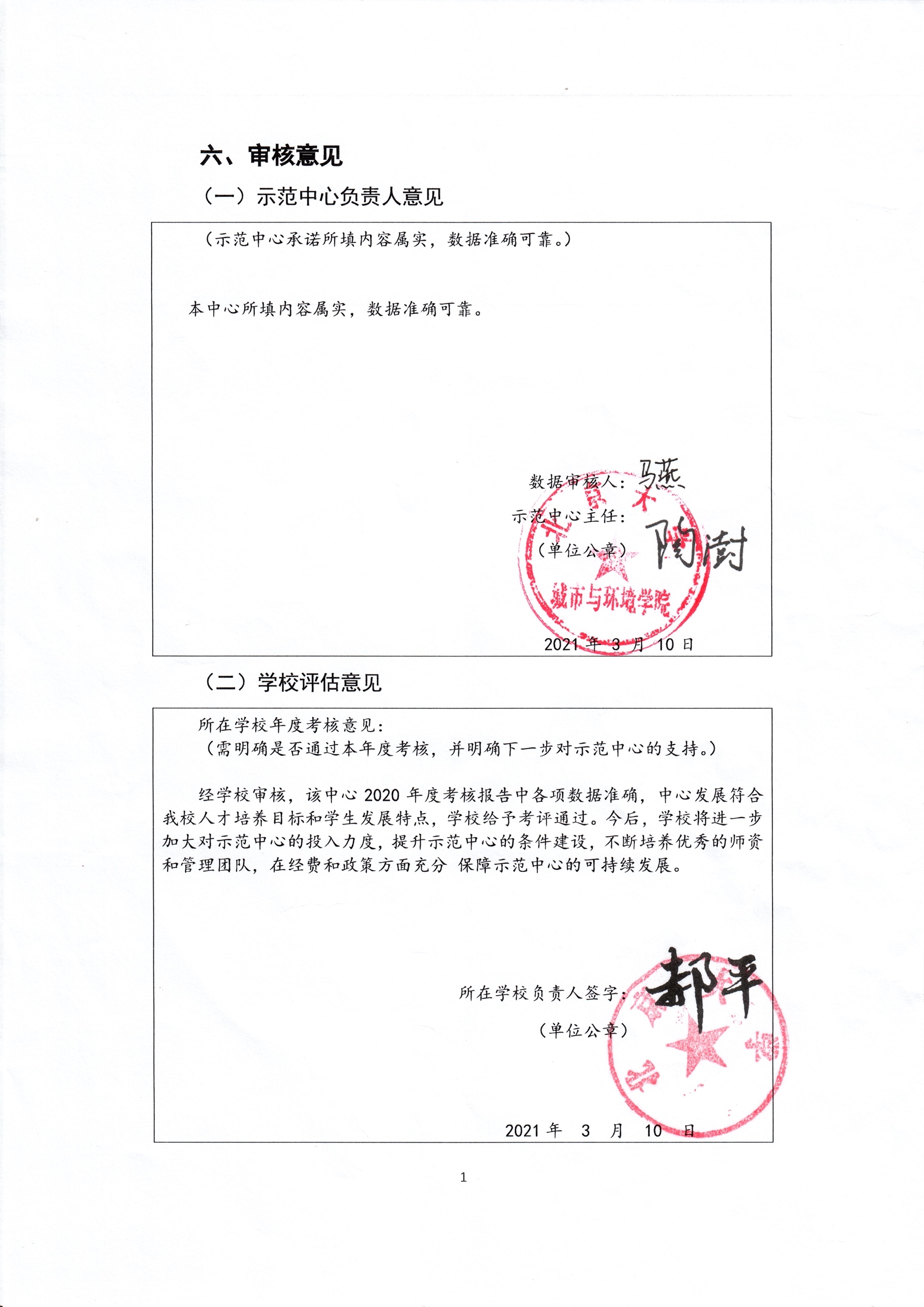 批准立项年份2009通过验收年份2013示范中心名称示范中心名称环境与生态实验教学示范中心环境与生态实验教学示范中心环境与生态实验教学示范中心环境与生态实验教学示范中心环境与生态实验教学示范中心环境与生态实验教学示范中心环境与生态实验教学示范中心所在学校名称所在学校名称北京大学北京大学北京大学北京大学北京大学北京大学北京大学主管部门名称主管部门名称示范中心门户网址示范中心门户网址http://www.ues.pku.edu.cn/xszx/sys/hjystgjjsyjxsfzx/index.htmhttp://www.ues.pku.edu.cn/xszx/sys/hjystgjjsyjxsfzx/index.htmhttp://www.ues.pku.edu.cn/xszx/sys/hjystgjjsyjxsfzx/index.htmhttp://www.ues.pku.edu.cn/xszx/sys/hjystgjjsyjxsfzx/index.htmhttp://www.ues.pku.edu.cn/xszx/sys/hjystgjjsyjxsfzx/index.htmhttp://www.ues.pku.edu.cn/xszx/sys/hjystgjjsyjxsfzx/index.htmhttp://www.ues.pku.edu.cn/xszx/sys/hjystgjjsyjxsfzx/index.htm示范中心详细地址示范中心详细地址北京市海淀区颐和园路5号北京大学逸夫二楼北京市海淀区颐和园路5号北京大学逸夫二楼北京市海淀区颐和园路5号北京大学逸夫二楼北京市海淀区颐和园路5号北京大学逸夫二楼邮政编码100871100871固定资产情况固定资产情况固定资产情况固定资产情况固定资产情况固定资产情况固定资产情况固定资产情况固定资产情况建筑面积3361.20㎡设备总值设备总值13701.19万元13701.19万元设备台数  5847 台  5847 台经费投入情况经费投入情况经费投入情况经费投入情况经费投入情况经费投入情况经费投入情况经费投入情况经费投入情况主管部门年度经费投入（直属高校不填）主管部门年度经费投入（直属高校不填）主管部门年度经费投入（直属高校不填）万元万元所在学校年度经费投入所在学校年度经费投入所在学校年度经费投入129.88万元序号姓名性别出生年份职称职务工作性质学位备注1陶澍    男1950教授主任管理，教学博士院士2009，长江学者2006，杰青1995,博导19912方精云  男1959教授管理，教学博士院士2005，长江学者2006，杰青1994，博导19973刘雪萍  女1961正高级工程师管理，技术硕士4徐福留  男1962教授教学博士杰青2008，博导20175刘煜    女1963高级工程师技术硕士6刘燕花  女1964工程师技术学士7王学军  男1964教授教学博士杰青2005，博导20078胡建英  女1965教授教学博士长江学者2009，博导2002，杰青19999郑成洋  男1966副教授教学博士10刘文新  男1967教授教学博士博导200211刘鸿雁  男1968教授副主任教学博士杰青2013，博导200412沈泽昊男1969教授教学博士博导201513蒙冰君  女1969工程师教学学士14吉成均  男1970副教授教学博士博导201815李喜青  男1971研究员教学博士博导200916卢晓霞  女1972副教授教学博士17王娓    女1972副教授教学博士博导201718王喜龙  男1972研究员教学博士杰青2016，博导200819刘峻峰  男1974研究员教学博士博导201120张照斌  男1975副教授教学博士博导201721唐志尧  男1976副教授教学博士博导201622程和发男1976研究员教学博士杰青2017，青年长江2015，博导200923黄崇    女1978工程师教学博士24付晓芳  女1979高级工程师教学博士25朱彪男1981研究员教学博士博导201426朱江玲  女1981高级工程师管理，技术博士27万祎    男1981研究员教学博士博导201128倪晋仁男1962教授副主任管理，教学博士院士2015，杰青1996，博导29王奇男1971教授副主任管理，教学博士博导30张远航男1958教授管理，教学博士院士2015，博导31朱彤男1963教授管理，教学博士长江学者2000，杰青1999，博导32邵敏男1966教授教学博士杰青2011，博导33刘永男1980研究员管理，教学博士优青2012 ，博导34曾立民男1967教授级高工教学硕士35胡敏女1966教授教学博士长江学者2012，杰青2010，博导36童美萍女1977研究员教学博士优青2014，博导37刘阳生男1968教授教学博士博导38刘兆荣男1971副教授管理，教学博士39谢曙光男1975副教授教学博士博导40孙卫玲女1974副教授教学博士杰青2019，博导41刘思彤女1983研究员教学博士青年长江2019，优青2019，博导42郭松男1982研究员教学博士博导43叶正芳男1965教授教学博士博导44赵华章男1974教授教学博士杰青2019，博导45晏明全男1976副教授教学博士博导46籍国东男1973教授教学博士博导47刘文男1986研究员教学博士博导48陈倩女1983高级工程师技术博士49王婷女1987工程师技术博士50许伟光男1779工程师技术博士51陈仕意男1989工程师技术硕士序号姓名性别出生年份职称职务工作性质学位备注1姚蒙女1982副研究员教学博士博士生导师20182华方园女1981研究员教学博士博士生导师20193王愔女1980研究员教学博士博士生导师20194彭书时男1986研究员教学博士博士生导师20155Markku Larjavarra男1978研究员教学博士博士生导师20196曹军    女1969副教授教学博士7唐艳鸿男1959教授管理，教学博士千人，博士生导师8陆雅海男1963教授教学博士长江教授，博士生导师9周丰    男1981副教授教学博士博士生导师10王少鹏男1985研究员教学博士博士生导师11王志恒男1978研究员教学博士博士生导师12朱东强  男1970教授教学博士杰青2011，长江教授，博士生导师13晏明全男1976副教授教学博士博士生导师14胡敏女1966教授教学博士长江学者2012，杰青2010，博士生导师15贺金生  男1965教授教学博士杰青2010，博士生导师16刘文男1986研究员教学博士博士生导师17郭松男1982研究员教学博士博士生导师18朴世龙  男1976教授教学博士长江教授，杰青2012，博士生导师19刘思彤女1983研究员教学博士青年长江2019，博士生导师序号姓名性别出生年份职称国别工作单位类型工作期限1陈文华男1983副教授中国保山学院访问学者202009-2021062李继福男1987讲师中国长江大学农学院访问学者202009-2021063吴治澎男1987教授中国海南大学农业资源环境系访问学者202009-2021064蔡明男1987助理研究员中国云南省草地动物科学研究院访问学者202009-2021065李继彦男1984副教授中国太原师范学院访问学者201909-2020066蓝家程男1986副教授中国贵州师范大学访问学者201909-2020067包秀霞女1980副教授中国呼和浩特民族学院访问学者201909-2020068刘建红女1985副教授中国西北大学访问学者201909-202006序号姓名性别出生年份职称职务国别工作单位类型参会次数1李本纲男1971正高级主任委员中国北京大学城市与环境学院校内专家12刘鸿雁男1968正高级副主任委员中国北京大学城市与环境学院校内专家13王奇男1971副高级副主任委员中国北京大学城市与环境学院校内专家14胡洪营男1963正高级委员中国清华大学环境学院校外专家15王遵尧男1963正高级委员中国南京大学环境学院校外专家16鞠美庭男1962正高级委员中国南开大学环境科学与工程学院校外专家17江源女1962正高级委员中国北京师范大学地理学部校外专家18李保国男1964正高级委员中国中国农业大学资源环境学院校外专家19刘永男1969正高级委员中国深圳铁汉生态环境股份有限公司企业专家1序号面向的专业面向的专业学生人数人时数序号专业名称年级学生人数人时数1环境科学20173429702环境科学20183938003环境科学20192828604环境科学类20204039505生态学20171522006生态学2018129407生态学201975308环境科学与工程2017411749环境科学与工程20183142010环境科学与工程201939011环境科学与工程202038228实验项目资源总数35个年度开设实验项目数35个年度独立设课的实验课程25门实验教材总数12种年度新增实验教材0种学生获奖人数32人学生发表论文数87篇学生获得专利数26项序号项目/课题名称文号负责人参加人员起止时间经费（万元）类别1序号项目/课题名称文号负责人参加人员起止时间经费（万元）类别1生态系统对全球变化的响应31988102方精云2020-20248000科学中心项目2特大城市群地区城镇化与生态环境交互胁迫的病理分析与风险预估41590843李双成2016-2020295重大项目3中国北方干旱半干旱区森林植被对气候变化的响应41790422刘鸿雁2018-2022380重大项目4中国北方干旱半干旱区敏感生态系统对气候变化的适应性与应对策略41790425沈泽昊2018-2022300重大项目5典型毒害有机污染物的环境地球化学过程、跨界面传输与多介质分配41991312陶澍2020-2024450重大项目6化工园区典型毒害有机污染物的环境地球化学过程与健康效应41991310陶澍2020-20241987重大项目7土壤复合污染多介质界面过程与生物影响机制41991331朱东强2020-2024358重大项目8区域环境污染的生态健康风险41821005胡建英2019-20241050创新研究群体项目9环境地球化学41725015程和发2018-2022350国家杰出青年科学基金10环境地理学41525005王喜龙2016-2020350国家杰出青年科学基金11交通地理学41925003赵鹏军2020-2024400国家杰出青年科学基金12全球-地方互动与中国区域产业重构41731278贺灿飞2018-2022289重点项目13高寒草地地上/地下生物多样性和生态系统多功能性对气候变化的响应机制31630009贺金生2017-2021289重点项目14中国半干旱区东段森林动态及其对气候变化的响应41530747刘鸿雁2016-2020295重点项目15水稻土和湿地土壤短链脂肪酸互营氧化产甲烷机理的研究41630857陆雅海2017-2021300重点项目16极端气候对中国陆地生态系统碳源汇功能的影响41530528朴世龙2016-2020260重点项目17中国居民生活源大气污染物排放的环境效应与健康风险模拟41830641陶澍2019-2023319重点项目18中国与南向周边国家大气汞区域传输过程41630748王学军2017-2021290重点项目19稻田厌氧微生物的黄素基电子歧化作用及生态调控机理91951206陆雅海2020-2023300重大研究计划20青藏高原典型生态系统碳氮水循环过程及其气候效应91837312唐艳鸿2019-2022384重大研究计划21菲律宾海与马里亚纳海盆海水多同位素环流示踪与深海沉积研究91958207周力平2020-2023280重大研究计划22全球变化与陆地生态系统41722101彭书时2018-2020130优秀青年科学基金项目23生活能源与环境41922057沈国锋2020-2022120优秀青年科学基金项目242019年城市、交通及健康研讨会柴彦威2019-20194.56国际(地区)合作与交流项目25巨型城市-区域的乡村振兴：调查、监测与预测方法创新戴林琳2019-201915国际(地区)合作与交流项目26参加中美（NSFC-NSF）生物多样性项目评审会贺金生2019-20192国际(地区)合作与交流项目272019年城市、交通及健康研讨会李双成2019-20191.72国际(地区)合作与交流项目28东亚半干旱区植被对比研究：植物功能类群地理和生态格局的决定因子41911530107刘鸿雁2019-202015国际(地区)合作与交流项目29陆-河交界面社会-经济-环境权衡管理41911530080彭建2019-202050国际(地区)合作与交流项目30全球及区域碳循环彭书时2019-20199国际(地区)合作与交流项目31极地与青藏高原白化植被对全球变化的响应及反馈41861134036朴世龙2019-2021200国际(地区)合作与交流项目32欧亚大陆东部种子植物多样性格局及其成因：草本与木本植物的比较31911530102王志恒2019-202015国际(地区)合作与交流项目332019年城市、交通及健康研讨会赵鹏军2019-20193.44国际(地区)合作与交流项目34土壤中抗生素界面过程对其环境健康效应的影响及作用机制21920102002朱东强2020-2024230国际(地区)合作与交流项目35纳米颗粒的环境过程和影响研究41629101邢宝山2017-2020180海外及港澳学者合作研究基金36中国亚热带和热带地区植物展叶和开花期的过程模拟与预测41771049陈效逑2018-202170面上项目37城市地理系统的空间关联分析41671167陈彦光2017-202060面上项目38典型苯胂酸类化合物的非生物环境转化及基于铁锰氧化物的污染控制研究41673089程和发2017-202072面上项目39基于质性方法和地理生活史视角的北京城中村个体活动空间41671157冯健2017-202060面上项目40城市住房租赁市场供求模式与运行机制研究41771176冯长春2018-202160面上项目41我国东部典型森林木本植物茎叶解剖特征对氮添加的响应31770431吉成均2018-202158面上项目42磷的地-气交换过程及全球大气磷循环数值模拟研究41771495李本纲2018-202163面上项目43基于污水流行病学的全国重点城市医疗用抗生素使用水平研究41877508李喜青2019-202261面上项目44大兴安岭末次冰消期以来生物多样性的变化及其对生态系统功能的影响41971106李宜垠2020-202361面上项目45山西地堑系北部六棱山地貌演化定量研究41971002李有利2020-202362面上项目46西藏阿里第四纪冰川地貌河流地貌特征的演化过程与驱动机制研究41771005刘耕年2018-202170面上项目47区域下垫面性质变化对我国东部地区空气质量的影响41671491刘峻峰2017-202065面上项目48我国西北能源东输的生态与气候效应模拟与评估41977357马建民2020-202361面上项目49基于格网的黑河中游土地多功能性及时空格局权衡41871074蒙吉军2019-202263面上项目50城市热岛效应与景观格局关联分析：城市化响应及阈值判定41671182彭建2017-202066面上项目51全球变化对中国湿地生态系统CO2和CH4源汇功能的影响及其机制41671079彭书时2017-202075面上项目52生态文明视野下的花园城市运动及其中国实践41671156阙维民2017-202060面上项目53云南林火的时空分布、驱动机制及植被的多尺度响应41971228沈泽昊2020-202360面上项目54中国东部森林常见树木生长的分布格局及其控制因素31770489唐志尧2018-202162面上项目55干扰生物小分子代谢污染物的非靶向分析方法学研究21677003万祎2017-202070面上项目56杂食性和模块性结构对食物网多样性和功能的影响31870505王少鹏2019-202260面上项目57氮损失对北方农牧交错带草地土壤有机碳分解的影响及机理31972939王娓2020-202358面上项目58根系养分吸收对温带草原土壤有机碳稳定性的影响31670325王娓2017-202063面上项目59全球和区域土壤水力侵蚀作用下的地表汞向河流、湖泊和近海传输通量及其影响因素研究41977311王学军2020-202361面上项目60叶片上下两面气孔对光响应差异的机制31972937王愔2020-202358面上项目61藻类暴发对湖泊抗生素抗性基因多介质分布的影响及其机制41977312徐福留2020-202361面上项目62通过高通量测序及DNA宏条形码食性分析研究川西高原食肉动物食性生态位关系及人兽冲突31970431姚蒙2020-202360面上项目63中国南方上山岗和乌鸦山旧石器旷野遗址光释光测年研究41771004张家富2018-202170面上项目64缓减热岛和热浪效应的城市绿地景观构建41771093赵淑清2018-202170面上项目65过去25年全球农田N2O排放的时空格局及其驱动机制41671464周丰2017-202068面上项目66极端降水对中国稻田氮排放强度的影响及其机制41977082周丰2020-202361面上项目67南海184航次第四纪深海沉积物的自生10Be记录41776094周力平2018-202172面上项目68高寒草甸表层和深层土壤有机碳动态对增温和根系碳输入的响应和机制31971528朱彪2020-202358面上项目69木本植物对土壤碳氮矿化的根际激发效应及其影响机制31670525朱彪2017-202063面上项目70微生物胞外聚合物的还原活性及其环境效应21777002朱东强2018-202164面上项目71网络视角下的中国区域产业动态研究41971154朱晟君2020-202358面上项目72气候变化对青藏高原高寒草甸BVOC排放动态的影响31800377陈俊刚2019-202125青年科学基金项目73青藏高原高寒草地土壤水文过程和储水功能对气候变化的响应41901021冯天骄2020-202227青年科学基金项目74气候变暖背景下根系分泌物对青藏高原高寒草甸土壤有机碳动态的影响31700451侯彦会2018-202026青年科学基金项目75基于功能多样性探究种间竞争对东灵山草本多样性海拔格局的影响31800444蒋子涵2019-202125青年科学基金项目76四种典型土壤稀有微生物群落的构建机制和演替模式41807030焦硕2019-202126青年科学基金项目77青藏高原垫状植物利它作用与微环境的关系31700358李瑞成2018-202026青年科学基金项目78我国流动人口的再流动及城镇化空间效应研究41801146刘涛2019-202126.5青年科学基金项目79基于陆面过程模型量化研究活性氮沉降增加对青藏高原高寒草地碳汇功能的影响41701089刘永稳2018-202025青年科学基金项目80丛枝菌根对土壤N2O排放的影响及机制31901191沈亚文2020-202225青年科学基金项目81京津冀城市群快速城市化进程中高温热浪效应及其对热岛效应的影响-基于不同等级城市的比较研究41801058孙妍2019-202123青年科学基金项目82气候变化对青藏高原高寒草甸生态系统生物固氮的影响31700362王金洲2018-202026青年科学基金项目83洛克沙胂在针铁矿/水界面的光化学转化行为及机理研究21806003谢先德2019-202126.5青年科学基金项目84植物根系及其共生AM真菌对温带草原土壤有机碳动态的影响机制31800416徐天乐2019-202125青年科学基金项目85塞罕坝优势树种树木径向生长起止时间及其影响因素41901057许重阳2020-202225青年科学基金项目86温度和光周期对华北落叶松秋季物候与养分再吸收的影响机制41801056闫涛2019-202125青年科学基金项目87氮磷添加对拟南芥功能性状及其跨代间可塑性的影响31901086严正兵2020-202225青年科学基金项目88老化过程对生物炭钝化复合污染土壤中镉铅稳定性的影响机制研杨凯2020-202225青年科学基金项目89氮磷添加对青藏高原高寒草甸土壤有机碳库的影响及微生物调控机制31800437袁霞2019-202125青年科学基金项目90藏北沼泽草甸凋落物对土壤碳动态的影响及其微生物学机制41701276赵景学2018-202026青年科学基金项目91叶片凋落物分解速率及其温度敏感性随海拔梯度的变化31700374朱剑霄2018-202025青年科学基金项目92多尺度视角下中国制造业产业空间升级和价值链升级机制研究41701115朱晟君2018-202024青年科学基金项目93山东半岛生物富集类卤代物的入海通量、行为过程与环境效应U1806207马建民2019-202241协作项目94图们江流域湿地退化及其环境效应模拟研究4183064彭书时2019-2023100协作项目95村镇综合效能评估和整体功能提升关键技术2018YFD1100803曹广忠2018-2022811重点研发计划96县域村镇空间发展智能化管控与功能提升规划技术研发2018YFD1100800曹广忠2018-20223598重点研发计划97区域尺度农田与农产品重金属数值法污染源解析2016YFD0800302程和发2017-2021448重点研发计划98陆地生态系统碳源汇监测技术及指标体系2017YFC0503900方精云2017-20211995重点研发计划99陆地碳循环参数体系构建与碳源汇综合评估方精云2017-2021610重点研发计划100提升功能价值与社会包容的城市更新自然解决方案研究冯长春2019-202280重点研发计划101北方农牧交错带草地退化过程与趋势分析2016YFC0500701刘鸿雁2017-2021315重点研发计划102村镇社区生态系统空间优化与规划关键技术（课题）刘涛2020-2022680重点研发计划103污染场地中持久性有机污染物积累动力学和健康风险模型的构建及验证刘文新2020-2023444重点研发计划104石化场地污染土壤环境风险评价与预警研究2018YFC1803302卢晓霞2018-202295重点研发计划105土壤-作物系统养分循环增效的微生物驱动机制与调控策略2016YFD0200306陆雅海2017-2021575.27重点研发计划106珠江三角洲有毒有害大气污染物风险管控技术平台马建民2017-202027重点研发计划107典型干旱区气候变化对土壤保持服务的影响彭建2017-2020110重点研发计划108面向生态系统服务功能评估的生态系统过程模型研发2016YFC0500203彭书时2017-2021388重点研发计划109陆地生态系统模型与遥感数据同化研究彭书时2016-2021140重点研发计划110气候变化对生态系统生产力及碳固持服务的影响朴世龙2017-2022100重点研发计划111西南高山峡谷地区生物多样性保护欲恢复技术沈泽昊2017-202061重点研发计划112遗产地监测保护与管理信息平台构建2016YFC0503309宋峰2016-202040重点研发计划113中国森林扰动精细格局重建2019YFA0606602唐艳红2020-2022412重点研发计划114固废环境资源交互属性与风险调控基础研究2018YFC1900101童昕2018-2022100重点研发计划115产品全生命周期识别、评估体系及集成示范应用2018YFC1902701王学军2018-2022454重点研发计划116产品全生命周期识别溯源体系及绩效评价技术2018YFC1902700王学军2018-20221467重点研发计划117北半球木本植物多样性大尺度格局及其与全球变化的关系王志恒2017-2021544重点研发计划118农药施用环境效应评价方法的构建2016YFD0201204徐福留2016-2020140重点研发计划119化学品内分泌干扰活性高通量及高内涵快速筛查与确证技术研究张照斌2017-2021190重点研发计划120全球变化背景下植被物候变化趋势预估2018YFA0606104赵淑清2018-2022429重点研发计划121陆地生态系统碳源汇监测方法与标准研编赵淑清2017-202079重点研发计划122稻田氮磷流失及其区域水污染风险研究2016YFD0800501周丰2017-2021327重点研发计划123氨排放双向校验体系周丰2018-2021108.72重点研发计划124全球变化野外控制实验的技朱彪2017-2021300重点研发计划125污染场地中持久性有机污染物的积累效应和健康风险研究及预测模型建立SQ2019YFC180009朱东强2020-20221700重点研发计划126持久性有机污染物在污染场地土壤和地下含水层中的迁移过程及主控因子朱东强2020-2023353重点研发计划127保障饮用水安全的高通量毒性物质甄别技术胡建英2016-2019489.68政府间国际科技创新合作重点专项128水体污染控制与治理科技重大专项-城市供水全过程监管技术系统评估及标准化2018ZX07502-001胡建英2018-2021120重大专项129朱东强17万人计划科技创新领军人才朱东强2017-202080科技部其它130水源水和饮用水中基于毒性效应的污染物筛查胡建英2019-201920企事业委托131斯里兰卡不明原因慢性肾病潜在环境成因研究技术服务合同胡建英2019-202184企事业委托132国土空间规划指标体系研究林坚2019-20194.85企事业委托133空间规划总体思路研究林坚2019-20194.85企事业委托134良渚古城及杭嘉湖平原文明起源与演化的环境考古研究莫多闻2017-201988企事业委托135郑州地区环境考古研究（课题）莫多闻2018-2021179企事业委托136IPCC中国作者资助朴世龙2015-20223企事业委托137政府间气候变化专门委员会第六次评估报告中国作者开展工作朴世龙2019-20203企事业委托138科研人才学术成长特征研究——以北京大学国家杰出青年科学基金获得者为例唐琳2019-20203.88企事业委托139生物地理学大会唐志尧2019-20198.74企事业委托140甘肃张掖西城驿遗址环境考古项目夏正楷2017-201924.27企事业委托141邯郸市永年洼湿地生态调度系统的研制协议杨小柳2018-202019.8企事业委托142建设环北京一小时生活圈以及蓟州建设生活圈品质城市（协作）赵鹏军2018-201940企事业委托143地质所测年周力平2019-201915企事业委托144古莲年龄测定（课题）周力平2018-20191企事业委托145中国地质调查局天津地质调查中心沉积物样品孢子粉分析委托合同书周力平2018-20191.3企事业委托146自然资源部第一海洋研究所海水样品分析委托合同书周力平2019-20203.2企事业委托147北京市2019年度开发区土地集约利用更新评价楚建群2019-201940.14技术服务148经济连通性及其资源环境效应模拟分析20180486贺灿飞2018-202040技术服务149武清区国土空间总体规划编制技术统筹项目20190495林坚2019-2020870技术服务150新疆人力资本与社会资本重塑研究20190467刘涛2019-202030技术服务151兖州综合发展规划生态专题研究20190332彭建2019-20209技术服务152特殊地理条件下，黄山摩岩石刻产生和保护机制研究宋峰2019-201935技术服务153农业源对鄱阳湖水质量影响评价——磷污染源20190323周丰2019-202015技术服务154金华双龙风景名胜区总体规划实施评估项目20180136宋峰2018-202088技术服务155炼化场地土壤和地下水污染风险监控及动态评估技术20190451李喜青2019-202970技术开发156北京市轨道交通若干问题研究20190578贺灿飞2019-202030技术咨询157房山区产业发展专题研究20190368贺灿飞2019-202045技术咨询158山东省省级国土空间规划编制项目20190438林坚2019-2020660技术咨询159城市更新国际经验与广东省十年“三旧改造”实践总结研刘志2019-202060技术咨询160资助北京大学——林肯研究院城市发展与土地策略研究中心开展项目活动20190414刘志2019-2020630技术咨询161河北雄安新区雄安站枢纽片区地名规划研究20190490岳升阳2019-202025技术咨询162政府采购合同20190097郑成洋2019-202287.9技术咨询163Building capacity for the future city in developing countries (PEAK)冯长春2017-2021383其它海外合作164Building skilled capacity for the future city in developing countries（PEAK）冯长春2018-2021416其它海外合作165Beijing Households Energy Transitions陶澍2018-2021117.8其它海外合作166北京家庭能源转型陶澍2018-202139.68其它海外合作167国际交流生补充经费陶澍2018-20192.14其它海外合作168固体取暖燃料替代方案及健康效益模拟XDA23010103陶澍2019-2023400中科院项目169中国亚热带植物功能与谱系多样性格局及其对全球变化的响应XDB31030504王志恒2019-202332中科院项目170青年千人启动费王少鹏2018-2020300中组部青年千人171青年千人启动费朱晟君2018-2020100中组部青年千人172室内燃烧泄露排放和空气污染三维测定技术研发及应用XDA23010101程和发2019-2023450其它专项173中国科协博士生出国交流计划（2018）冯长春2018-20205其它专项174自然地理学的机遇与挑战傅伯杰2016-201950其它专项175资源环境重大问题调查与综合区划示范工程DD20190463李双成2019-202024.27其它专项176气候变化对北方旱区防护林的影响评估与对策刘鸿雁2017-2019250.72其它专项177农村居民生活能源消费固体燃料排放因子校核与评估沈国锋2019-2019180其它专项178横断山南段生物多样性保护优先区域干旱河谷高等植物多样性调查及主要人类活动的影响评估2019-环保工作-061-N-001-B-008沈泽昊2019-2021116.5其它专项179重点监控用水单位取水数据统计分析杨小柳2018-202030其它专项180适应人口发展战略的现代综合交通运输体系研究赵鹏军2018-201915其它专项181河北塞罕坝森林生态系统国家定位观测研究站运行补助郑成洋2016-20197其它专项182雄安新区千年秀林生态需水监测研究19275303D郑成洋2019-202220其它专项183参加IODP jrfb工作会议周力平2018-20203其它专项184亚洲大陆边缘源-汇过程与海陆相互作用周力平2016-201980其它专项185氮添加对青藏高原高寒湿地土壤微生物的调控机制朱彪2018-20204其它专项186霍英东基金---环境中干扰生物小分子代谢污染物的高通量甄别（课题）万祎2018-202018霍英东基金187法规空气质量模型全国与典型区域案例验证观测数据集成与实验研究曾立民201801-202212380.0重点研发计划188直喷汽油机颗粒物从一次排放到二次转化与演变的全程研究曾立民201701-20211290.1协作项目189典型农田包气带-含水层中硝酸盐迁移转化过程与微生物驱动机制陈倩20210101-2024123158.0面上项目190典型重污染过程成因分析与来源识别技术戴瀚程201712-202105876.0重点研发计划191钢铁水泥行业去产能政策的绿色低碳协同效益研究：基于综合评价模型的分析戴瀚程201801-20201218.0青年科学基金192区域大气污染联防联控机制体制和实施方案研究戴瀚程201707-202012190.0重点研发计划193区域空气质量的调控原理与技术途径戴瀚程20191201-2021113021.8重点研发计划194全球和中爱能源-经济-环境-气候多模型创新集成模拟戴瀚程201801-20211260.0协作项目195中国社会经济绿色低碳发展研究规律戴瀚程201901-20231240.0协作项目196东部区域大气复合污染综合观测实验技术郭松201701-2021121000.0重点研发计划197机动车排放及其二次转化对 PM2．5 和 O3 污染的贡献研究及应用郭松20200801-2021123188.0198我国典型城市大气复合污染条件下黑碳颗粒物老化及其环境影响郭松201701-20201265.0面上项目199我国机动车源排放半挥发/中等挥发有机物生成二次有机气溶胶的研究郭松202001-20231261.0面上项目200中国大气复合污染生成的关键化学过程集成研究胡敏201901-202212481.0重大研究计划201“一湖两海”区域控污减排及污染物深度消减技术籍国东20191201-20211231300.0重点研发计划202低温下微污染水源人工湿地氨氧化古菌硝化反硝化耦合脱氮机理籍国东201701-20201263.0面上项目203内蒙古“一湖两海”等典型湖泊水资源综合保障关键技术及示范籍国东2019012-2022121495.0重点研发计划204示范河湖建设评价标准研究籍国东20201231-2020043038.5技术服务与技术咨询205唐河污水库及雄安新区地下水污染防控技术研究及工程示范籍国东201801-202006485.0重大专项206功能性载体强化低氨氮PNAnammox成膜机制及调控机理刘思彤201901-20221260.0面上项目207厌氧氨氧化生物脱氮调控原理与方法刘思彤202001-202212120.0优秀青年科学基金208北京市科技新星计划2019-刘文刘文20191101-2022103150.0科技新星计划209基于形貌调控的钛酸盐纳米材料催化激发过氧乙酸对水体中活性药物的降解机制刘文202001-20221223青年科学基金210云南高原湖泊流域氮磷输移过程的时空异质性与多尺度优化调控机制研究刘永201801-20211260.0面上项目211室内有毒有害微生物及致敏原快速检测技术与设备刘兆荣201607-20200663.2重点研发计划212西南河流源区全物质通量与梯级开发下的累积效应倪晋仁2021.01-2023.12920.0 重大研究计划213河流多物质相互作用及其通量效应倪晋仁201801-2023121050.0创新研究群体项目214雅鲁藏布江和澜沧江全物质通量监测研究倪晋仁201701-202012400.0重大研究计划215重点流域地表水高密度监测网络建设试点项目—北京市潮白河流域全物质通量监测与水生态环境健康评估倪晋仁20200922-2021123179.0技术服务与技术咨询216南水北调中线工程水源区硝酸盐氮污染形成的生态学机制及其调控倪晋仁20160101-20201201346.2重点项目217西南河流源区全物质通量与梯级开发下的累积效应倪晋仁202101- 202312920.0重大研究计划218大气反应性有机物降解转化机制及环境效应邵敏201701-021123500.0重点研发计划219反应性有机物对区域空气质量的影响及环境效应邵敏201701-202112692.0重点研发计划220气候变化对大气复合污染的影响过程与机制邵敏201701-20201243.1协作项目221水沙体系中复合污染迁移转化及生态效应孙卫玲202001-202412400.0国家杰出青年科学基金222水沙体系中碳纳米材料和抗生素复合污染对藻类的毒性效应及机制孙卫玲201901-20221260.0面上项目223天然胶体对环境介质中纳/微塑料颗粒与有机污染物共迁移行为的作用童美萍201811-202112100.0市基金-杰青224天然胶体对水沙介质中纳米材料与新兴有机污染物共迁移行为的作用童美萍201801-20211261.0面上项目225大气污染控制成本分析技术研究与示范王奇201801-202212153.0重点研发计划226人工湿地系统中磺胺类抗生素的生物降解机制和生物强化去除研究谢曙光201801-20211260.0面上项目227梯级开发对澜沧江氮迁移转化的影响机制及生态环境累积效应研究谢曙光2.01801E+1123.3协作项目228绿色、高效镉砷无机钝化材料筛选及其改性技术研发与示范晏明全201707-20200755.0重点研发计划229HZY废水非均相催化氧化和高效脱氮技术研究叶正芳201901-2021121700.0230环境化工赵华章202001-02412400.0国家杰出青年科学基金231磁性杂化絮凝剂结构调控与作用机制研究赵华章201901-20221266.0面上项目232Complex Urban Systems for Sustainability and Health (London Hub)朱彤201802-202201116.0其它海外合作233大气污染的健康风险与空气质量改善目标的研究朱彤2019.1.1-2021.6.30101.1技术服务234基于超快激光的大气高活性自由基检测装置的研制朱彤201601-202012803.7国家重大科研仪器研制项目235空气、气候与健康集成研究与平台建设朱彤2020.10.1-2021.9.3067.2技术服务236生物地球化学循环与环境健康朱彤20191101-20221031592.6青藏科考专项237中国大气复合污染的成因与应对机制的基础研究学术交流活动及项目工作计划实施朱彤201901-202212482.0重大研究计划序号专利名称专利授权号获准国别完成人类型类别1Method for initiating a graphene oxide through reduction by a reductant to controllably release organic compoundsUS 16155212美国朱东强授权专利独立完成2一种高灵敏快速筛查内分泌干扰物的试剂盒及方法中国贾晓静，张照斌发明专利独立完成3基于荧光定量PCR筛选痕量内分泌干扰物的试剂盒及方法中国贾晓静、张照斌独立完成4基于生理生态过程的稻田径流流失模型软件中国周丰等软件著作权独立完成5室内空气颗粒物CCD-激光监测系统及方法中国陶澍、邱有为、葛全胜、戴俊虎、薛彬、陶金友发明专利独立完成6水土环境农药污染生态风险评价软件平台（简称：BITSSD）中国软件著作权独立完成7基于动态稀释法的机动车尾气车载测试平台及采样方法CN201910048424.8中国董华斌;郑君瑜;余飞;曾立民;发明专利独立完成8环境空气中甲醛含量的在线监测方法及装置CN201910001239.3中国董华斌;朱曼妮;曾立民;郑君瑜;发明专利独立完成9一株兼具六价铬去除和好氧反硝化性能的施氏假单胞菌及其应用CN201710474781.1中国倪晋仁 ;桂梦瑶 ;郑茂盛 ;发明专利独立完成10一株耐受纳米二氧化钛毒性的施氏假单胞菌及其应用CN201710474775.6中国倪晋仁 ;陈倩 ;李婷婷 ;发明专利独立完成11一株兼具六价铬去除和好氧反硝化性能的无色杆菌及其应用CN201710474774.1中国倪晋仁 ;桂梦瑶 ;陈倩 ;发明专利独立完成12一株耐受磺胺类抗生素毒性的无色杆菌及其应用CN201710474535.6中国倪晋仁 ;桂梦瑶 ;陈倩 ;发明专利独立完成13一株耐受锌离子毒性的铜绿假单胞菌及其应用CN201710475189.3中国倪晋仁 ;桂梦瑶 ;郑茂盛 ;发明专利独立完成14一种含油污泥中石油烃类的降解菌株JN7及其应用CN201810115854.2中国叶正芳，姜楠，赵泉林发明专利独立完成15一种含油污泥中石油烃类的降解菌株JN1及其应用CN201810115876.9中国叶正芳，姜楠，赵泉林发明专利独立完成16一种含油污泥中石油烃类的降解菌株JN3及其应用CN201810115877.3中国叶正芳，姜楠，赵泉林发明专利独立完成17一种含油污泥中石油烃类的降解菌株JN6及其应用CN201810115869.9中国叶正芳，姜楠，赵泉林发明专利独立完成18一种含油污泥中石油烃类的降解菌株JN4及其应用CN201810115860.8中国叶正芳，姜楠，赵泉林发明专利独立完成19一种含油污泥中石油烃类的降解菌株JN5及其应用CN201810115870.1中国叶正芳，姜楠，赵泉林发明专利独立完成20一种含油污泥中石油烃类的降解菌株JN8及其应用CN201810115856.1中国叶正芳，姜楠，赵泉林发明专利独立完成21一种含油污泥中石油烃类的降解菌株JN2及其应用CN201810115835.X中国叶正芳，姜楠，赵泉林发明专利独立完成22固体无机-有机共价键型杂化絮凝剂及其制备方法和应用ZL201910311682.0中国赵华章, 刘金炜, 刘思彤发明专利独立完成23一种同步脱除氨氮和磷的絮凝剂及其制备方法和应用ZL201710407512.3中国赵华章, 孟洪, 袁梓文发明专利独立完成24一种基于软件锁相的腔减相移光谱气体检测方法及装置CN108827894B中国曾立民,况彩菱,毛心旻,汲惠德发明专利独立完成25一种大气细颗粒物的去除装置 CN108479254B中国陈仕意,程迪,宫建,曾立民发明专利独立完成26一种气相半挥发性有机物在线测量系统、方法和应用CN110333127B中国陈仕意,杜玥萱,曾立民发明专利独立完成27一种大气气相挥发/半挥发性有机物在线富集装置和应用CN110243664B中国陈仕意,杜玥萱,曾立民发明专利独立完成28一种大气挥发性有机物污染预警监控及采集装置CN201920084443.1中国曾立民,姜加龙实用新型独立完成29高导电性聚合物-碳基复合气凝胶及其制备方法ZL201910270868.6中国尚静, Enrico Greco, 朱彤发明专利独立完成30一种实现低氨氮短程硝化-厌氧氨氧化的工艺ZL201810604484.9中国刘思彤，赵云鹏，冯瑛发明专利独立完成序号论文或专著名称作者刊物、出版社名称卷、期（或章节）、页类型类型1Composition and diversity of soil microbial communities in the alpine wetland and alpine forest ecosystems on the Tibetan PlateauWang, Xiaojie; Zhang, Zhichao; Yu, Zhiqiang; Shen, Guofeng; Cheng, Hefa; Tao, ShuSCIENCE OF THE TOTAL ENVIRONMENT747SCI(E)Journal2Design and performance of a novel direct Z-scheme NiGa2O4/CeO2 nanocomposite with enhanced sonocatalytic activityWang, Guowei; Ma, Xue; Liu, Jue; Qin, Lifan; Li, Bing; Hu, Yuanan; Cheng, HefaSCIENCE OF THE TOTAL ENVIRONMENT7412020140-192SCI(E)Journal3Microwave-induced degradation as a novel treatment for destruction of decabromodiphenyl ether sorbed on porous mineralsSun, Bingbing; Hu, Yuanan; Cheng, HefaCHEMICAL ENGINEERING JOURNAL3912020123-550SCI(E)Journal4Quantitative source apportionment of heavy metal(loid)s in the agricultural soils of an industrializing region and associated model uncertaintyHu, Yuanan; He, Kailing; Sun, Zehang; Chen, Gang; Cheng, HefaJOURNAL OF HAZARDOUS MATERIALS3912020122-244SCI(E)Journal5Public health risk of toxic metal(loid) pollution to the population living near an abandoned small-scale polymetallic mineSun, Zehang; Hu, Yuanan; Cheng, HefaSCIENCE OF THE TOTAL ENVIRONMENT7182020137-434SCI(E)Journal6Facile synthesis of flower-like CoFe2O4 particles for efficient sorption of aromatic organoarsenicals from aqueous solutionLiu, Jue; Li, Bing; Wang, Guowei; Qin, Lifan; Ma, Xue; Hu, Yuanan; Cheng, HefaJOURNAL OF COLLOID AND INTERFACE SCIENCE568卷63-75页SCI(E)Journal7Structure-Reactivity Relationships in the Adsorption and Degradation of Substituted Phenylarsonic Acids on Birnessite (delta-MnO2)Zhao, Wei; Cheng, Hefa; Taos, ShuENVIRONMENTAL SCIENCE & TECHNOLOGY54卷第3期1475-1483页SCI(E)Journal8Release Kinetics as a Key Linkage between the Occurrence of Flame Retardants in Microplastics and Their Risk to the Environment and Ecosystem: A Critical ReviewCheng, Hefa, Luo, Hang, Hu, Yuanan, Tao, ShuWater Research1852020116-253SCI(E)Journal9Changes in China's water resources in the early 21st centuryTao, Shengli; Zhang, Heng; Feng, Yuhao; Zhu, Jiangling; Cai, Qiong; Xiong, Xinyu; Ma, Suhui; Fang, Leqi; Fang, Wenjing; Tian, Di; Zhao, Xia; Fang, JingyunFRONTIERS IN ECOLOGY AND THE ENVIRONMENT18卷第4期SCI(E)Journal10Soil extracellular enzyme activity and stoichiometry in China's forestsZhou, Luhong; Liu, Shangshi; Shen, Haihua; Zhao, Mengying; Xu, Longchao; Xing, Aijun; Fang, JingyunFUNCTIONAL ECOLOGY34卷第7期1461-1471页SCI(E)Journal11Shrub encroachment decreases soil inorganic carbon stocks in Mongolian grasslandsLiu, Shangshi; Zhou, Luhong; Li, He; Zhao, Xia; Yang, Yuanhe; Zhu, Yankun; Hu, Huifeng; Chen, Leiyi; Zhang, Pujin; Shen, Haihua; Fang, JingyunJOURNAL OF ECOLOGY108卷第2期678-686页SCI(E)Journal12Effects of seven-year nitrogen and phosphorus additions on soil microbial community structures and residues in a tropical forest in Hainan Island, ChinaMa, Suhui; Chen, Guoping; Tian, Di; Du, Enzai; Xiao, Wen; Jiang, Lai; Zhou, Zhang; Zhu, Jiangling; He, Hongbo; Zhu, Biao; Fang, JingyunGEODERMA3612020114-034SCI(E)Journal13Increasing soil carbon stocks in eight permanent forest plots in ChinaZhu, Jianxiao; Wang, Chuankuan; Zhou, Zhang; Zhou, Guoyi; Hu, Xueyang; Jiang, Lai; Li, Yide; Liu, Guohua; Ji, Chengjun; Zhao, Shuqing; Li, Peng; Zhu, Jiangling; Tang, Zhiyao; Zheng, Chengyang; Birdsey, Richard A.; Pan, Yude; Fang, JingyunBIOGEOSCIENCES17卷17-715-2020SCI(E)Journal14Changes in China's lakes: climate and human impactsTao, Shengli; Fang, Jingyun; Ma, Suhui; Cai, Qiong; Xiong, Xinyu; Tian, Di; Zhao, Xia; Fang, Leqi; Zhang, Heng; Zhu, Jiangling; Zhao, ShuqingNATIONAL SCIENCE REVIEW7卷第1期132-140页SCI(E)Journal15Greener in ChinaJingyun Fang, Yue Shi, Xia Zhao, F. Stuart ChapinAspeniaSCI(E)Journal16The relationships among structure variables of larch forests in ChinaFang, Wenjing; Zhao, Qing; Cai, Qiong; Eziz, Anwar; Chen, Guoping; Feng, Yyhao; Zhang, Heng; Zhu, Jiangling; Ji, Chengjun; Tang, Zhiyao; Fang, JingyunFOREST ECOSYSTEMSS40663-020-00273-wSCI(E)Journal17Patterns and determinants of soil microbial residues from tropical to boreal forestsChen, Guoping; Ma, Suhui; Tian, Di; Xiao, Wen; Jiang, Lai; Xing, Aaijun; Zou, Anlong; Zhou, Luhong; Shen, Haihua; Zheng, Chengyang; Ji, Chengjun; He, Hongbo; Zhu, Biao; Liu, Lingli;  Fang, JingyunSOIL BIOLOGY & BIOCHEMISTRY151SCI(E)Journal18Effects of nitrogen addition on microbial residues and their contribution to soil organic carbon in China's forests from tropical to boreal zoneMa, Suhui; Chen, Guoping; Du, Eezai; Tian, Di; Xing, Aijun; Shen, Haihua; Ji, Chengjun; Zheng, Chengyang; Zhu, Jianxiao; Zhu, Jiangling; Huang, Hanyue; He, Hongbo; Zhu, Biao; Fang, JingyunENVIRONMENTAL POLLUTIONSCI(E)Journal19Global patterns and climatic drivers of above-and belowground net primary productivity in grasslandsSun,Yuanfeng; Yang, Yuanhe; Zhao, Xia; Tang, Zhiyao; Wang, Shaopeng;  Fang, JingyunScience China-Life Sciences63SCI(E)Journal20Above-belowground interactions in alpine ecosystems on the roof of the worldHe, Jin-Sheng; Dong, Shikui; Shang, Zhanhuan; Sundqvist, Maja K.; Wu, Gaolin; Yang, YunfengPLANT AND SOILSCI(E)Journal21Simulating warmer and drier climate increases root production but decreases root decomposition in an alpine grassland on the Tibetan plateauLiu, Huiying; Lin, Li; Wang, Hao; Zhang, Zhenhua; Shangguan, Zijian; Feng, Xiaojuan; He, Jin-ShengPLANT AND SOILSCI(E)Journal22Variations in the nitrogen saturation threshold of soil respiration in grassland ecosystemsWang, Chao; Ren, Fei; Zhou, Xuhui; Ma, Wenhong; Liang, Cunzhu; Wang, Jinzhou; Cheng, Jianwei; Zhou, Huakun; He, Jin-ShengBIOGEOCHEMISTRY148SCI(E)Journal23Temporal variation in soil respiration and its sensitivity to temperature along a hydrological gradient in an alpine wetland of the Tibetan PlateauYu, Lingfei; Wang, Hao; Wang, Yonghui; Zhang, Zhenhua; Chen, Litong; Liang, Naishen; He, Jin-ShengAGRICULTURAL AND FOREST METEOROLOGY282SCI(E)Journal24Alpine grassland plants grow earlier and faster but biomass remains unchanged over 35 years of climate changeWang, Hao; Liu, Huiying; Cao, Guangmin; Ma, Zhiyuan; Li, Yikang; Zhang, Fawei; Zhao, Xia; Zhao, Xinquan; Jiang, Lin; Sanders, Nathan J.; Classen, Aimee T.; He, Jin-ShengECOLOGY LETTERS23SCI(E)Journal25Precipitation determines the magnitude and direction of interannual responses of soil respiration to experimental warmingWang, Yonghui; Song, Chao; Liu, Huiying; Wang, Shiping; Zeng, Hui; Luo, Caiyun; He, Jin-ShengPLANT AND SOILSCI(E)Journal26High inter-species differences of 12378-polychlorinated dibenzo-p-dioxin between humans and miceDong, Zhaomin; Ben, Yujie; Li, Yu; Li, Tong; Wan, Yi; Hu, JianyingENVIRONMENTAL POLLUTION265SCI(E)Journal27Nontarget Discovery of 11 Aryl Organophosphate Triesters in House Dust Using High-Resolution Mass SpectrometryWang, Lei; Jia, Yingting; Kang, Qiyue; Song, Weiguo; Hu, JianyingENVIRONMENTAL SCIENCE & TECHNOLOGY54SCI(E)Journal28Triphenyl phosphate modulated saturation of phospholipids: Induction of endoplasmic reticulum stress and inflammationHu, Wenxin; Kang, Qiyue; Zhang, Chenhao; Ma, Haojia; Xu, Chenke; Wan, Yi; Hu, JianyingENVIRONMENTAL POLLUTION263SCI(E)Journal292-Ethylhexyl Diphenyl Phosphate and Its Hydroxylated Metabolites are Anti-androgenic and Cause Adverse Reproductive Outcomes in Male Japanese Medaka (Oryzias latipes)Li, Yu; Kang, Qiyue; Chen, Ruichao; He, Jianwu; Liu, Liu; Wang, Lei; Hu, JianyingENVIRONMENTAL SCIENCE & TECHNOLOGY54SCI(E)Journal30Nontargeted identification of per- and polyfluoroalkyl substances in human follicular fluid and their blood-follicle transferKang, Qiyue; Gao, Fumei; Zhang, Xiaohua; Wang, Lei; Liu, Jiaying; Fu, Min; Zhang, Shiyi; Wan, Yi; Shen, Huan; Hu, JianyingENVIRONMENT INTERNATIONAL139SCI(E)Journal31Triphenyl Phosphate at Environmental Levels Retarded Ovary Development and Reduced Egg Production in Japanese Medaka (Oryzias latipes)Li, Yu; Chen, Ruichao; He, Jianwu; Ma, Haojia; Zhao, Fanrong; Tao, Shu; Liu, Junfeng; Hu, JianyingENVIRONMENTAL SCIENCE & TECHNOLOGY53SCI(E)Journal32Changes in carbon storages of Fagus forest ecosystems along an elevational gradient on Mt. Fanjingshan in Southwest ChinaCai, Qiong; Ji, Chengjun; Zhou, Xuli; Bruelheide, Helge; Fang, Wenjing; Zheng, Tianli; Zhu, Jiangling; Shi, Lei; Li, Haibo; Zhu, Jianxiao; Fang, JingyunJOURNAL OF PLANT ECOLOGY13SCI(E)Journal33Diluted concentrations of methamphetamine in surface water induce behavior disorder, transgenerational toxicity, and ecosystem-level consequences of fishWang, Zhenglu; Mao, Kang; Du, Wei; Cai, Min; Zhang, Zhaobin; Li, XiqingWATER RESEARCH184SCI(E)Journal34Impact of ketamine on the behavior and immune system of adult medaka (Oryzias latipes) at environmentally relevant concentrations and eco-risk assessment in surface waterWang, Zhenglu; Xu, Zeqiong; Wu, Yuexia; Zhang, Zhaobin; Li, XiqingJOURNAL OF HAZARDOUS MATERIALS393SCI(E)Journal35Environmental behavior of methamphetamine and ketamine in aquatic ecosystem: Degradation, bioaccumulation, distribution, and associated shift in toxicity and bacterial communityWang, Zhenglu; Han, Sheng; Cai, Min; Du, Peng; Zhang, Zhaobin; Li, XiqingWATER RESEARCH174SCI(E)Journal36Monitoring Consumption of Common Illicit Drugs in Kuala Lumpur, Malaysia, by Wastewater-Cased EpidemiologyDu, Peng; Liu, Xin; Zhong, Guangcai; Zhou, Zilei; Thomes, Margaret William; Lee, Choon Weng; Bong, Chui Wei; Zhang, Xuan; Hao, Fanghua; Li, Xiqing; Zhang, Gan; Thai, Phong K.INTERNATIONAL JOURNAL OF ENVIRONMENTAL RESEARCH AND PUBLIC HEALTH17SCI(E)Journal37Application of Wastewater-Based Epidemiology in China From Wastewater Monitoring to Drug Control EffortsLi, Xiqing; Du, Peng; Zhang, WeiWASTEWATER-BASED EPIDEMIOLOGY: ESTIMATION OF COMMUNITY CONSUMPTION OF DRUGS AND DIETS1319SCI(E)Journal38Postglacial evolution of forest and grassland in southeastern Gobi (Northern China)Han, Yue; Liu, Hongyan; Zhou, Lingyu; Hao, Qian; Cheng, YingQUATERNARY SCIENCE REVIEWS248SCI(E)Journal39Vegetation change at the southern boreal forest margin in Northeast China over the last millennium: The role of permafrost dynamicsZhu, Chenyi; Liu, Hongyan; Wang, Hongya; Feng, Siwen; Han, YuePALAEOGEOGRAPHY PALAEOCLIMATOLOGY PALAEOECOLOGY558SCI(E)Journal40Analysing and simulating spatial patterns of crop yield in Guizhou Province based on artificial neural networksLiang, Boyi; Liu, Hongyan; Quine, Timothy A.; Chen, Xiaoqiu; Hallett, Paul D.; Cressey, Elizabeth L.; Zhu, Xinrong; Cao, Jing; Yang, Shunhua; Wu, Lu; Hartley, Iain P.PROGRESS IN PHYSICAL GEOGRAPHY-EARTH AND ENVIRONMENTSCI(E)Journal41Forestation does not necessarily reduce soil erosion in a karst watershed in southwestern ChinaFeng, Siwen; Wu, Lu; Liang, Boyi; Wang, Hongya; Liu, Hongyan; Zhu, Chenyi; Li, ShuaiPROGRESS IN PHYSICAL GEOGRAPHY-EARTH AND ENVIRONMENTSCI(E)Journal42Bedrock-associated belowground and aboveground interactions and their implications for vegetation restoration in the karst critical zone of subtropical Southwest ChinaLiu, Hongyan; Dai, Jingyu; Xu, Chongyang; Peng, Jian; Wu, Xiuchen; Wang, HongyaPROGRESS IN PHYSICAL GEOGRAPHY-EARTH AND ENVIRONMENTSCI(E)Journal43Divergent Hydraulic Strategies Explain the Interspecific Associations of Co-Occurring Trees in Forest-Steppe EcotoneDai, Jingyu; Liu, Hongyan; Xu, Chongyang; Qi, Yang; Zhu, Xinrong; Zhou, Mei; Liu, Bingbing; Wu, YihengFORESTS11SCI(E)Journal44Dendrochronological Reconstruction of June Drought (PDSI) from 1731-2016 for the Western Mongolian PlateauShi, Liang; Li, Guangxin; Liu, Hongyan; Dech, Jeffery P.; Zhou, Mei; Zhao, Pengwu; Ren, ZhongATMOSPHERE11SCI(E)Journal45Drought-modulated allometric patterns of trees in semi-arid forestsDai, Jingyu; Liu, Hongyan; Wang, Yongcai; Guo, Qinghua; Hu, Tianyu; Quine, Timothy; Green, Sophie; Hartmann, Henrik; Xu, Chongyang; Liu, Xu; Jiang, ZihanCOMMUNICATIONS BIOLOGY3卷2020405SCI(E)Journal46Impact of bedrock geochemistry on vegetation productivity depends on climate dryness in the Guizhou karst of ChinaZhu, Xinrong; Liu, Hongyan; Wu, Lu; Liang, Boyi; Liu, Feng; He, WengqiPROGRESS IN PHYSICAL GEOGRAPHY-EARTH AND ENVIRONMENT45卷第1期20-32页SCI(E)Journal47Periodic Relations between Terrestrial Vegetation and Climate Factors across the GlobeLiang, Boyi; Liu, Hongyan; Chen, Xiaoqiu; Zhu, Xinrong; Cressey, Elizabeth L.; Quine, Timothy A.REMOTE SENSING12卷（11）1805SCI(E)Journal48Patterns in nonstructural carbohydrate contents at the tree organ level in response to drought durationHe, Wenqi; Liu, Hongyan; Qi, Yang; Liu, Feng; Zhu, XinrongGLOBAL CHANGE BIOLOGY26卷第6期3627-3638页SCI(E)Journal49Bedrock geochemistry influences vegetation growth by regulating the regolith water holding capacityJiang, Zihan; Liu, Hongyan; Wang, Hongya; Peng, Jian; Meersmans, Jeroen; Green, Sophie M.; Quine, Timothy A.; Wu, Xiuchen; Song, ZhaoliangNATURE COMMUNICATIONS11卷2392JSCI(E)Journal50East Asian summer monsoon and topography co-determine the Holocene migration of forest-steppe ecotone in northern ChinaCheng, Ying; Liu, Hongyan; Dong, Zhibao; Duan, Keqin; Wang, Hongya; Han, YueGLOBAL AND PLANETARY CHANGE187卷2020103-135SCI(E)Journal51How permafrost degradation threatens boreal forest growth on its southern margin?Yunyun Li, Hongyan Liu ⁎, Xinrong Zhu, Yongyu Yue, Jiaxin Xue, Liang ShiScience of the total environment762卷2021143-154SCI(E)Journal52Determinants of ecosystem processes and services in the karst critical zone in south-west ChinaHongyan Liu,Jian PengProgress in Physical Geography-Earth and Environment45卷第1期3-6页SCI(E)Journal53High-resolution simulation of local traffic-related NOx dispersion and distribution in a complex urban terrainFu, Xiangwen; Xiang, Songlin; Liu, Ying; Liu, Junfeng; Yu, Jun; Mauzerall, Denise L.; Tao, ShuENVIRONMENTAL POLLUTION263SCI(E)Journal54Analysis of wintertime O-3 variability using a random forest model and high-frequency observations in Zhangjiakou-an area with background pollution level of the North China PlainLiu, Huazhen; Liu, Junfeng; Liu, Ying; Ouyang, Bin; Xiang, Songlin; Yi, Kan; Tao, ShuENVIRONMENTAL POLLUTION262SCI(E)Journal55The impacts of the trade liberalization of environmental goods on power system and CO2 emissionsHu, Xiurong; Pollitt, Hector; Pirie, Jamie; Mercure, Jean-Francois; Liu, Junfeng; Meng, Jing; Tao, ShuENERGY POLICY140SCI(E)Journal56Impacts of Potential China's Environmental Protection Tax Reforms on Provincial Air Pollution Emissions and EconomyHu, Xiurong; Liu, Junfeng; Yang, Haozhe; Meng, Jing; Wang, Xuejun; Ma, Jianmin; Tao, ShuEARTHS FUTURE8SCI(E)Journal57Control of both PM2.5 and O-3 in Beijing-Tianjin-Hebei and the surrounding areasXiang, Songlin; Liu, Junfeng; Tao, Wei; Yi, Kan; Xu, Jiayu; Hu, Xiurong; Liu, Huazhen; Wang, Yuqing; Zhang, Yizhou; Yang, Haozhe; Hu, Jianying; Wan, Yi; Wang, Xuejun; Ma, Jianmin; Wang, Xilong; Tao, ShuATMOSPHERIC ENVIRONMENT224SCI(E)Journal58Analysis of multiple drivers of air pollution emissions in China via interregional tradeWang, Yuqing; Yang, Haozhe; Liu, Junfeng; Xu, Yuan; Wang, Xuejun; Ma, Jianmin; Xu, Jiayu; Yi, Kan; Tao, ShuJOURNAL OF CLEANER PRODUCTION244SCI(E)Journal59Air quality and health impacts from the updated industrial emission standards in ChinaYang, Haozhe; Tao, Wei; Wang, Yuqing; Liu, Ying; Liu, Junfeng; Zhang, Yizhou; Tao, ShuENVIRONMENTAL RESEARCH LETTERS14SCI(E)Journal60Distribution, partitioning behavior, and ecological risk assessment of phthalate esters in sediment particle-pore water systems from the main stream of the Haihe River, Northern ChinaLiu, Yang; He, Yong; Zhang, JiaoDi; Cai, ChuanYang; Breider, Florian; Tao, Shu; Liu, WenXinSCIENCE OF THE TOTAL ENVIRONMENT745SCI(E)Journal61Occurrence and characteristics of microplastics in the Haihe River: An investigation of a seagoing river flowing through a megacity in northern ChinaLiu, Yang; Zhang, JiaoDi; Cai, ChuanYang; He, Yong; Chen, LiYuan; Xiong, Xiong; Huang, HulJing; Tao, Shu; Liu, WenXinENVIRONMENTAL POLLUTION262SCI(E)Journal62Structural equation modeling of PAHs in surrounding environmental media and field yellow carrot in vegetable bases from Northern China: In comparison with field cabbageZhang, YunHui; Huang, HuiJing; Xiong, GuanNan; Duan, YongHong; Cai, ChuanYang; Wang, Xin; Li, JingYa; Tao, Shu; Liu, WenXinSCIENCE OF THE TOTAL ENVIRONMENT717SCI(E)Journal63Distribution, partitioning behavior, and ecological risk assessment of phthalate esters in sediment particle-pore water systems from the main stream of the Haihe River, Northern ChinaLiu, Yang; He, Yong; Zhang, JiaoDi; Cai, ChuanYang; Breider, Florian; Tao, Shu; Liu, WenXinSCIENCE OF THE TOTAL ENVIRONMENT745SCI(E)Journal64Occurrence and characteristics of microplastics in the Haihe River: An investigation of a seagoing river flowing through a megacity in northern ChinaLiu, Yang; Zhang, JiaoDi; Cai, ChuanYang; He, Yong; Chen, LiYuan; Xiong, Xiong; Huang, HulJing; Tao, Shu; Liu, WenXinENVIRONMENTAL POLLUTION262卷2020114-261SCI(E)Journal65Structural equation modeling of PAHs in surrounding environmental media and field yellow carrot in vegetable bases from Northern China: In comparison with field cabbageZhang, YunHui; Huang, HuiJing; Xiong, GuanNan; Duan, YongHong; Cai, ChuanYang; Wang, Xin; Li, JingYa; Tao, Shu; Liu, WenXinSCIENCE OF THE TOTAL ENVIRONMENT717卷2020137-261SCI(E)Journal66Effects on soil microbial community after exposure to neonicotinoid insecticides thiamethoxam and dinotefuranYu, Bo; Chen, Ziyu; Lu, Xiaoxia; Huang, Yuting; Zhou, Ying; Zhang, Qi; Wang, Dan; Li, JingyaoSCIENCE OF THE TOTAL ENVIRONMENT725卷2020138-328SCI(E)Journal67Abundant fungi adapt to broader environmental gradients than rare fungi in agricultural fieldsJiao, Shuo; Lu, YahaiGLOBAL CHANGE BIOLOGY26卷第8期4506-4520页SCI(E)Journal68Biochar and magnetite promote methanogenesis during anaerobic decomposition of rice strawHuang, Junjie; Ma, Ke; Xia, Xingxuan; Gao, Kailin; Lu, YahaiSOIL BIOLOGY & BIOCHEMISTRY143卷2020107-740SCI(E)Journal69Redox cycling of Fe(II) and Fe(III) in magnetite accelerates aceticlastic methanogenesis by Methanosarcina mazeiWang, Hui; Byrne, James M.; Liu, Pengfei; Liu, Juan; Dong, Xiuzhu; Lu, YahaiENVIRONMENTAL MICROBIOLOGY REPORTS12卷第1期97-109页SCI(E)Journal70Future impacts of climate change on inland Ramsar wetlandsXi, Yi; Peng, Shushi; Ciais, Philippe; Chen, YouhuaNATURE CLIMATE CHANGE11卷、第1期1-7页SCI(E)Journal71Vegetation forcing modulates global land monsoon and water resources in a CO2-enriched climateCui, Jiangpeng; Piao, Shilong; Huntingford, Chris; Wang, Xuhui; Lian, Xu; Chevuturi, Amulya; Turner, Andrew G.; Kooperman, Gabriel J.NATURE COMMUNICATIONS11SCI(E)Journal72Accelerated terrestrial ecosystem carbon turnover and its driversWu, Donghai; Piao, Shilong; Zhu, Dan; Wang, Xuhui; Ciais, Philippe; Bastos, Ana; Xu, Xiangtao; Xu, WenfangGLOBAL CHANGE BIOLOGY26SCI(E)Journal73Divergent responses of soil organic carbon to afforestationHong, Songbai; Yin, Guodong; Piao, Shilong; Dybzinski, Ray; Cong, Nan; Li, Xiangyi; Wang, Kai; Penuelas, Josep; Zeng, Hui; Chen, AnpingNATURE SUSTAINABILITY3SCI(E)Journal74Temporal trade-off between gymnosperm resistance and resilience increases forest sensitivity to extreme droughtLi, Xiangyi; Piao, Shilong; Wang, Kai; Wang, Xuhui; Wang, Tao; Ciais, Philippe; Chen, Anping; Lian, Xu; Peng, Shushi; Penuelas, JosepNATURE ECOLOGY & EVOLUTION4SCI(E)Journal75Modeling leaf senescence of deciduous tree species in EuropeLiu Qiang; Piao Shilong; Campioli, Matteo; Gao Mengdi; Fu, Yongshuo H.; Wang Kai; He Yue; Li Xiangyi; Janssens, Ivan A.GLOBAL CHANGE BIOLOGY26SCI(E)Journal76Local and teleconnected temperature effects of afforestation and vegetation greening in ChinaLi, Yue; Piao, Shilong; Chen, Anping; Ciais, Philippe; Li, Laurent Z. X.NATIONAL SCIENCE REVIEW7SCI(E)Journal77Summer soil drying exacerbated by earlier spring greening of northern vegetationLian, Xu; Piao, Shilong; Li, Laurent Z. X.; Li, Yue; Huntingford, Chris; Ciais, Philippe; Cescatti, Alessandro; Janssens, Ivan A.; Penuelas, Josep; Buermann, Wolfgang; Chen, Anping; Li, Xiangyi; Myneni, Ranga B.; Wang, Xuhui; Wang, Yilong; Yang, Yuting; Zeng, Zhenzhong; Zhang, Yongqiang; McVicar, Tim R.SCIENCE ADVANCES6SCI(E)Journal78Characteristics, drivers and feedbacks of global greeningShilong Piao, Xuhui Wang, Taejin Park, Chi Chen, Xu Lian, Yue He, Jarle W. Bjerke, Anping Chen, Philippe Ciais, Hans Tømmervik, Ramakrishna R. Nemani and Ranga B. MyneniNature Reviews Earth & EnvironmentSCI(E)Journal79Interannual variation of terrestrial carbon cycle: Issues and perspectives. Global Change BiologyPiao, S., Wang, X., Wang, K., Li, X., Bastos, A., Canadell, J. G., . . . Sitch, SGlobal Change Biology26SCI(E)Journal80Accuracy assessment and error analysis for diameter at breast height measurement of trees obtained using a novel backpack LiDAR systemXie, Yuyang; Zhang, Jie; Chen, Xiangwu; Pang, Shuxin; Zeng, Hui; Shen, ZehaoFOREST ECOSYSTEMS7SCI(E)Journal81Wildfire Detection Probability of MODIS Fire Products under the Constraint of Environmental Factors: A Study Based on Confirmed Ground Wildfire RecordsYing, Lingxiao; Shen, Zehao; Yang, Mingzheng; Piao, ShilongREMOTE SENSING11SCI(E)Journal82Can changes in autumn phenology facilitate earlier green-up date of northern vegetation?Shen, Miaogen; Jiang, Nan; Peng, Dailiang; Rao, Yuhan; Huang, Yan; Fu, Yongshuo H.; Yang, Wei; Zhu, Xiaolin; Cao, Ruyin; Chen, Xuehong; Chen, Jin; Miao, Chiyuan; Wu, Chaoyang; Wang, Tao; Liang, Eryuan; Tang, YanhongAGRICULTURAL AND FOREST METEOROLOGY291SCI(E)Journal83Concurrent Increases in Leaf Temperature With Light Accelerate Photosynthetic Induction in Tropical Tree SeedlingsKang, Hui-Xing; Zhu, Xin-Guang; Yamori, Wataru; Tang, Yan-HongFRONTIERS IN PLANT SCIENCE11SCI(E)Journal84Climate and vegetation together control the vertical distribution of soil carbon, nitrogen and phosphorus in shrublands in ChinaGuo, Yanpei; Jiang, Minwei; Liu, Qing; Xie, Zongqiang; Tang, ZhiyaoPLANT AND SOIL456SCI(E)Journal85Conservation status of Primulaceae, a plant family with high endemism, in ChinaBai, Yun-Hao; Zhang, Si-Yi; Guo, Yanpei; Tang, ZhiyaoBIOLOGICAL CONSERVATION248SCI(E)Journal86The community-level scaling relationship between leaf nitrogen and phosphorus changes with plant growth, climate and nutrient limitationGuo, Yanpei; Yan, Zhengbing; Gheyret, Gheyur; Zhou, Guoyi; Xie, Zongqiang; Tang, ZhiyaoJOURNAL OF ECOLOGY108SCI(E)Journal87Representativeness of threatened terrestrial vertebrates in nature reserves in ChinaZhang, Si-Yi; Gheyret, Gheyur; Chi, Xiulian; Bai, Yun-Hao; Zheng, Chengyang; Tang, ZhiyaoBIOLOGICAL CONSERVATION246SCI(E)Journal88Latitudinal and elevational patterns of phylogenetic structure in forest communities in China's mountainsGheyret, Gheyur; Guo, Yanpei; Fang, Jingyun; Tang, ZhiyaoSCIENCE CHINA-LIFE SCIENCES63卷1895-1904页SCI(E)Journal89Patterns and environmental controls of soil organic carbon density in Chinese shrublandsGe, Jielin; Xu, Wenting; Liu, Qing; Tang, Zhiyao; Xie, ZongqiangGEODERMA363卷2020114-161SCI(E)Journal90Elevational patterns of temperature and humidity in the middle Tianshan Mountain area in Central AsiaGheyret, Gheyur; Mohammat, Anwar; Tang, Zhi-yaoJOURNAL OF MOUNTAIN SCIENCE17卷2020397-409页SCI(E)Journal91Residential solid fuel emissions contribute significantly to air pollution and associated health impacts in ChinaYun, Xiao; Shen, Guofeng; Shen, Huizhong; Meng, Wenjun; Chen, Yilin; Xu, Haoran; Ren, Yuang; Zhong, Qirui; Du, Wei; Ma, Jianmin; Cheng, Hefa; Wang, Xilong; Liu, Junfeng; Wang, Xuejun; Li, Bengang; Hu, Jianying; Wan, Yi; Tao, ShuSCIENCE ADVANCES6卷第44期7621SCI(E)Journal92Global Sulfur Dioxide Emissions and the Driving ForcesZhong, Qirui; Shen, Huizhong; Yun, Xiao; Chen, Yilin; Ren, Yu'ang; Xu, Haoran; Shen, Guofeng; Du, Wei; Meng, Jing; Li, Wei; Ma, Jianmin; Tao, ShuENVIRONMENTAL SCIENCE & TECHNOLOGY54卷11期6508-6517SCI(E)Journal93A Differentiated Clean Heating Strategy with Superior Environmental and Health Benefits in North ChinaMeng, Wenjun; Shen, Huizhong; Yun, Xiao; Chen, Yilin; Zhong, Qirui; Zhang, Wenxiao; Yu, Xinyuan; Xu, Haoran; Ren, Yu’ang; Shen, Guofeng; Ma, Jianmin; Liu, Junfeng; Cheng, Hefa; Wang, Xilong; Zhu, Dongqiang; Tao, Shu*ENVIRONMENTAL SCIENCE & TECHNOLOGY54卷第21期13458-13466页SCI(E)Journal94A novel model for regional indoor PM2.5 quantification with both external and internal contributions includedCengxi Lu, Haoran Xu, Wenjun Meng, Weiying Hou, Wenxiao Zhang, Guofeng Shen, Hefa Cheng, Xuejun Wang, Xilong Wang, Shu Tao*ENVIRONMENT INTERNATIONAL145卷2020106-124SCI(E)Journal95Individual and population level protection from particulate matter exposure by wearing facemasksHuizhong Shen, Boyu Liu, Yilin Chen, Xi Zhu, Xiao Yun, Wenjun Meng, Cengxi Lu, Guofeng Shen, Yongtao Hu, Armistead G. Russell, Kirk R. Smith, Shu Tao*,ENVIRONMENT INTERNATIONAL145SCI(E)Journal96Visualized Metabolic Disorder and Its Chemical Inducer in Wild Crucian Carp from Taihu Lake, ChinaGao, Shixiong; Liu, Hang; Chang, Hong; Zhang, Zhaobin; Hu, Jianying; Tao, Shu; Wan, YiENVIRONMENTAL SCIENCE & TECHNOLOGY54卷第6期3343-3352页SCI(E)Journal97Protein-affinity guided identification of chlorinated paraffin components as ubiquitous chemicalsYibin Sun , Hongyang Cui , Tong Li , Shu Tao , Jianying Hu , Yi WanEnvironment international145卷2020106-165SCI(E)Journal98General destabilizing effects of eutrophication on
grassland productivity at multiple spatial scalesYann Hautier, Wang, Shaopeng. et alNATURE COMMUNICATIONS11卷第1期5375SCI(E)Journal99Depth dependence of temperature sensitivity of soil carbon dioxide, nitrous oxide and methane emissionsZhang, Hongjin; Yao, Xiaodong; Zeng, Wenjing; Fang, Yuan; Wang, WeiSOIL BIOLOGY & BIOCHEMISTRY149卷2020107-956SCI(E)Journal100Response of Soil Respiration and Its Components to Warming and Dominant Species Removal along an Elevation Gradient in Alpine Meadow of the Qinghai-Tibetan PlateauDong, Lizheng; Zeng, Wenjing; Wang, Ankuo; Tang, Junjie; Yao, Xiaodong; Wang, WeiENVIRONMENTAL SCIENCE & TECHNOLOGY54SCI(E)Journal101Plant community temporal stability in response to nitrogen addition among different degraded grasslandsZhou, Mei; Yang, Qian; Zhang, Hongjin; Yao, Xiaodong; Zeng, Wenjing; Wang, WeiSCIENCE OF THE TOTAL ENVIRONMENT729卷2020138-886SCI(E)Journal102Soil microbial attributes along a chronosequence of Scots pine (Pinus sylvestris var. mongolica) plantations in northern ChinaYao, Xiaodong; Zeng, Wenjing; Zeng, Hui; Wang, WeiPEDOSPHERE30卷第4期433-442页SCI(E)Journal103Nonlinear responses of total belowground carbon flux and its components to increased nitrogen availability in temperate forestsZeng, Wenjing; Zhang, Jiangyong; Dong, Lizheng; Wang, Wei; Zeng, HuiSCIENCE OF THE TOTAL ENVIRONMENT715卷2020136-954SCI(E)Journal104Interactions between organic pollutants and carbon nanomaterials and the associated impact on microbial availability and degradation in soil: a reviewZhang, Meng; Tao, Shu; Wang, XilongENVIRONMENTAL SCIENCE-NANO7卷第9期 2486-2508    页SCI(E)Journal105Differential histological, cellular and organism-wide response of earthworms exposed to multi-layer graphenes with different morphologies and hydrophobicityZhang, Haiyun; Vidonish, Julia; Lv, Weiguang; Wang, Xilong; Alvarez, PedroENVIRONMENTAL POLLUTION263SCI(E)Journal106Carbon nanomaterials affect carbon cycle-related functions of the soil microbial community and the coupling of nutrient cyclesWu, Fan; You, Yaqi; Werner, David; Jiao, Shuo; Hu, Jing; Zhang, Xinyu; Wan, Yi; Liu, Junfeng; Wang, Bin; Wang, XilongJOURNAL OF HAZARDOUS MATERIALS390SCI(E)Journal107Chemical composition-dependent removal of cationic surfactants by carbon nanotubesGao, Qian; Wu, Fan; Hu, Jing; Chen, Weixiao; Zhang, Xinyu; Guo, Xiaoying; Wang, Bin; Wang, XilongSCIENCE OF THE TOTAL ENVIRONMENT716SCI(E)Journal108Potential application of titanium dioxide nanoparticles to improve the nutritional quality of coriander (Coriandrum sativum L.)Hu, Jing; Wu, Xinyi; Wu, Fan; Chen, Weixiao; White, Jason C.; Yang, Yu; Wang, Bin; Xing, Baoshan; Tao, Shu; Wang, XilongJOURNAL OF HAZARDOUS MATERIALS389卷2020121-837SCI(E)Journal109TiO2 nanoparticle exposure on lettuce (Lactuca sativa L.): dose-dependent deterioration of nutritional qualityHu, Jing; Wu, Xinyi; Wu, Fan; Chen, Weixiao; Zhang, Xinyu; White, Jason C.; Li, Junli; Wan, Yi; Liu, Junfeng; Wang, XilongENVIRONMENTAL SCIENCE-NANO7卷第2期501-513页SCI(E)Journal110Application of TiO2 nanoparticles to reduce bioaccumulation of arsenic in rice seedlings (Oryza sativa L.): A mechanistic studyWu, X. Y.; Hu, J.; Wu, F.; Zhang, X. Y.; Wang, B.; Yang, Y.; Shen, G. F.; Liu, J. F.; Tao, S.; Wang, X. L*Journal of hazardous materialsSCI(E)Journal111Removal of PAHs at high concentrations in a soil washing solution containing TX-100 via simultaneous sorption and biodegradation processes by immobilized degrading bacteria in PVA-SA hydrogel beadsChen, W. X.; Zhang, H. Y.; Zhang, M.; Shen, X. F.; Zhang, X. Y.; Wu, F.; Hu, J.; Wang, B.; Wang, X. L*.Journal of hazardous materialsSCI(E)Journal112Stronger impacts of long-term relative to short-term exposure to carbon nanomaterials on soil bacterial communitiesWu, F.; Jiao, S.; Hu, J.; Wu, X. Y.; Wang, B.; Shen, G. F.; Yang, Y.; Tao, S.; Wang, X. L*.Journal of hazardous materialsSCI(E)Journal113Occurrence and Fate of Heavy Metals in Municipal Wastewater in Heilongjiang Province, China: A Monthly Reconnaissance from 2015 to 2017Du, Peng; Zhang, Lingrong; Ma, Yuntao; Li, Xinyue; Wang, Zhenglu; Mao, Kang; Wang, Na; Li, Ying; He, Jia; Zhang, Xuan; Hao, Fanghua; Li, Xiqing; Liu, Maodian; Wang, XuejunWATER12卷第3期SCI(E)Journal114Significant elevation of human methylmercury exposure induced by the food trade in Beijing, a developing megacityLiu, Maodian; Cheng, Menghan; Zhang, Qianru; Hansen, Gunnar; He, Yipeng; Yu, Chenghao; Lin, Huiming; Zhang, Haoran; Wang, XuejunENVIRONMENT INTERNATIONAL135卷2020105-392SCI(E)Journal115Simulation of the impact of the emergency control measures on the reduction of air pollutants: a case study of APEC blueTong, Peifeng; Zhang, Qianru; Lin, Huiming; Jian, Xiaohu; Wang, XuejunENVIRONMENTAL MONITORING AND ASSESSMENT192卷第2期文献号116SCI(E)Journal116Establishment of high-resolution atmospheric mercury emission inventories for Chinese cement plants based on the mass balance methodCai, XingRui; Cai, Bofeng; Zhang, Haoran; Chen, Long; Zheng, Chaoyue; Tong, Peifeng; Lin, Huiming; Zhang, Qianru; Liu, Maodian; Tong, Yindong; Wang, XuejunENVIRONMENTAL SCIENCE & TECHNOLOGY54卷第21期13399-13408SCI(E)Journal117Methylmercury bioaccumulation in deepest ocean fauna: Implications for ocean mercury biotransport through food websLiu, Maodian; Xiao, Wenjie; Zhang, Qianru; Shi, Linlin; Wang, Xuejun; Xu, YunpingENVIRONMENTAL SCIENCE & TECHNOLOGY LETTERS7SCI(E)Journal118The impact of the Three Gorges Dam on the fate of metal contaminants across the river-ocean continuumLiu, Maodian; He, Yipeng; Baumann, Zofia; Mason, Robert; Jing, Xin; Zhang, Qianru; Xie, Han; Shen, Huizhong; Chen, Long; Zhang, Wei; Zhang, Qianggong; Wang, XuejunWATER RESEARCH1852020116-295SCI(E)Journal119A Salt-Signaling Network Involving Ethylene, Extracellular ATP, Hydrogen Peroxide, and Calcium Mediates K+/Na+ Homeostasis in ArabidopsisLang, Tao; Deng, Chen; Yao, Jun; Zhang, Huilong; Wang, Yin; Deng, ShurongINTERNATIONAL JOURNAL OF MOLECULAR SCIENCES21SCI(E)Journal120Geographical patterns in phylogenetic diversity of Chinese woody plants and its application for conservation planningCai, Hongyu; Lyu, Lisha; Shrestha, Nawal; Tang, Zhiyao; Su, Xiangyan; Xu, Xiaoting; Dimitrov, Dimitar; Wang, ZhihengDIVERSITY AND DISTRIBUTIONSSCI(E)Journal121Spatial Patterns and Drivers of Angiosperm Sexual Systems in China Differ Between Woody and Herbaceous SpeciesWang, Yunyun; Lyu, Tong; Luo, Ao; Li, Yaoqi; Liu, Yunpeng; Freckleton, Robert P.; Liu, Shuguang; Wang, ZhihengFRONTIERS IN PLANT SCIENCE11SCI(E)Journal122Leaf size of woody dicots predicts ecosystem primary productivityLi, Yaoqi; Reich, Peter B.; Schmid, Bernhard; Shrestha, Nawal; Feng, Xiao; Lyu, Tong; Maitner, Brian S.; Xu, Xiaoting; Li, Yichao; Zou, Dongting; Tan, Zheng-Hong; Su, Xiangyan; Tang, Zhiyao; Guo, Qinghua; Feng, Xiaojuan; Enquist, Brian J.; Wang, ZhihengECOLOGY LETTERS23SCI(E)Journal123Phylogenetic conservatism and biogeographic affinity influence woody plant species richness-climate relationships in eastern EurasiaSu, Xiangyan; Shrestha, Nawal; Xu, Xiaoting; Sandanov, Denis; Wang, Qinggang; Wang, Siyang; Dimitrov, Dimitar; Wang, ZhihengECOGRAPHY43SCI(E)Journal124Drivers of large-scale geographical variation in sexual systems of woody plantsWang, Yunyun; Lyu, Tong; Shrestha, Nawal; Lyu, Lisha; Li, Yaoqi; Schmid, Bernhard; Freckleton, Robert P.; Dimitrov, Dimitar; Liu, Shuguang; Hao, Zhanqing; Wang, ZhihengGLOBAL ECOLOGY AND BIOGEOGRAPHY29SCI(E)Journal125Spatiotemporal variation in leaf size and shape in response to climateLi, Yaoqi; Zou, Dongting; Shrestha, Nawal; Xu, Xiaoting; Wang, Qinggang; Jia, Wen; Wang, ZhihengJOURNAL OF PLANT ECOLOGY13SCI(E)Journal126The impacts of algae biological pump effect on the occurrence, source apportionment and toxicity of SPM-bound PAHs in lake environmentHe, Yong; Qin, Ning; He, Wei; Xu, FuliuSCIENCE OF THE TOTAL ENVIRONMENT753SCI(E)Journal127Tissue distribution, bioaccumulation, and carcinogenic risk of polycyclic aromatic hydrocarbons in aquatic organisms from Lake Chaohu, ChinaQin, Ning; He, Wei; Liu, Wenxiu; Kong, Xiangzhen; Xu, Fuliu; Giesy, John P.SCIENCE OF THE TOTAL ENVIRONMENT749SCI(E)Journal128New insights into spatiotemporal source apportionment of n-alkanes under mixed scenario: A pilot study on Lake Chaohu, ChinaHe, Yong; Yang, Chen; He, Wei; Liu, Wenxiu; Xu, FuliuSCIENCE OF THE TOTAL ENVIRONMENT742SCI(E)Journal129Residual concentrations and ecological risks of neonicotinoid insecticides in the soils of tomato and cucumber greenhouses in Shouguang, Shandong Province, East ChinaWu, Rui-Lin; He, Wei; Li, Yi-Long; Li, Yu-Yan; Qin, Yi-Fan; Meng, Fan-Qiao; Wang, Li-Gang; Xu, Fu-LiuSCIENCE OF THE TOTAL ENVIRONMENT738SCI(E)Journal130Spatiotemporal toxicity assessment of suspended particulate matter (SPM)-bound polycyclic aromatic hydrocarbons (PAHs) in Lake Chaohu, China: Application of a source-based quantitative methodHe, Yong; He, Wei; Yang, Chen; Liu, Wenxiu; Xu, FuliuSCIENCE OF THE TOTAL ENVIRONMENT7272020138-690SCI(E)Journal131Impacts of anthropogenic activities on spatial variations of phthalate esters in water and suspended particulate matter from China's lakesLi, Yu-Yan; He, Wei; Liu, Wen-Xiu; Yang, Bin; He, Qi-Shuang; Yang, Chen; Xu, Fu-LiuSCIENCE OF THE TOTAL ENVIRONMENT7242020138-281SCI(E)Journal132Nationwide health risk assessment of juvenile exposure to polycyclic aromatic hydrocarbons (PAHs) in the water body of Chinese lakesHe, Yong; Yang, Chen; He, Wei; Xu, FuliuSCIENCE OF THE TOTAL ENVIRONMENT7232020138-099SCI(E)Journal133Influence of Cd exposure on H+ and Cd2+ fluxes in the leaf, stem and root of a novel aquatic hyperaccumulator - Microsorum pteropusLan, Xin-Yu; He, Qi-Shuang; Yang, Bin; Yan, Yun-Yun; Li, Xin-Yuan; Xu, Fu-LiuCHEMOSPHERE249卷2020126-552SCI(E)Journal134Effects of pesticide residues on bacterial community diversity and structure in typical greenhouse soils with increasing cultivation years in Northern ChinaWang, Chao-Nan; Wu, Rui-Lin; Li, Yu-Yan; Qin, Yi-Fan; Li, Yi-Long; Meng, Fan-Qiao; Wang, Li-Gang; Xu, Fu-LiuSCIENCE OF THE TOTAL ENVIRONMENT710卷2020136-321SCI(E)Journal135A comprehensive and comparative evaluation of primers for metabarcoding eDNA from fishZhang, Shan; Zhao, Jindong; Yao, MengMETHODS IN ECOLOGY AND EVOLUTIONSCI(E)Journal136Himalayan wolf distribution and admixture based on multiple genetic markers.Werhahn G*, Liu Y, Yao M*, Cheng C, Lu Z, et al.Journal of BiogeographySCI(E)Journal137In vivo estrogenicity of p-phenoxyphenol and p-pentyloxyphenolWang, Yue; Xiao, Han; Yang, Lei; Jia, Xiaojing; Guo, Xuan; Zhang, ZhaobinSCIENTIFIC REPORTS10卷第1期173-05SCI(E)Journal138Tris(4-hydroxyphenyl)ethane (THPE), a trisphenol compound, is antiestrogenic and can retard uterine development in CD-1 miceXiao, Han; Wang, Yue; Jia, Xiaojing; Yang, Lei; Wang, Xiaoning; Guo, Xuan; Zhang, ZhaobinENVIRONMENTAL POLLUTION260SCI(E)Journal139Raindrop-induced ejection at soil-water interface contributes substantially to nutrient runoff losses from rice paddiesWu, Yali; Huang, Weichen; Zhou, Feng; Fu, Jin; Wang, Sheng; Cui, Xiaoqing; Wang, Qihui; Bo, Yan; Yang, Shuyun; Wang, Na; Gu, Xuejia; Chen, Jingrui; Zhu, JianqiangAGRICULTURE ECOSYSTEMS & ENVIRONMENT304SCI(E)Journal140Increased extreme hourly precipitation over China's rice paddies from 1961 to 2012Jian, Yiwei; Fu, Jin; Li, Bengang; Zhou, FengSCIENTIFIC REPORTS10SCI(E)Journal141Deceleration of China's human water use and its key driversZhou, Feng; Bo, Yan; Ciais, Philippe; Dumas, Patrice; Tang, Qiuhong; Wang, Xuhui; Liu, Junguo; Zheng, Chunmiao; Polcher, Jan; Yin, Zun; Guimberteau, Matthieu; Peng, Shushi; Ottle, Catherine; Zhao, Xining; Zhao, Jianshi; Tan, Qian; Chen, Lei; Shen, Huizhong; Yang, Hui; Piao, Shilong; Wang, Hao; Wada, YoshihidePROCEEDINGS OF THE NATIONAL ACADEMY OF SCIENCES OF THE UNITED STATES OF AMERICA117SCI(E)Journal142Exploring optimal nitrogen management strategies to mitigate nitrogen losses from paddy soil in the middle reaches of the Yangtze RiverShi, Xinrui; Hu, Kelin; Batchelor, William D.; Liang, Hao; Wu, Yali; Wang, Qihui; Fu, Jin; Cui, Xiaoqing; Zhou, FengAGRICULTURAL WATER MANAGEMENT2282020105-877SCI(E)Journal143Nationwide estimates of nitrogen and phosphorus losses via runoff from rice paddies using data-constrained model simulationsFu, J.; Jian, Y.; Wu, Y.; Chen, D.; Zhao, X.; Ma, Y.; Niu, S.; Wang, Y.; Zhang, F.; Xu, C.; Wang, S.; Zhai, L.; Zhou, FJournal of Cleaner Production279卷2021123-6429SCI(E)Journal144Dynamics of microbial residues control the responses of mineral-associated soil organic carbon to N addition in two temperate forestsChen, Jungang; Ji, Chengjun; Fang, Jingyun; He, Hongbo; Zhu, BiaoSCIENCE OF THE TOTAL ENVIRONMENT748卷2020141-318SCI(E)Journal145Linking absorptive roots and their functional traits with rhizosphere priming of tree speciesYin, Liming; Xiao, Wen; Dijkstra, Feike A.; Zhu, Biao; Wang, Peng; Cheng, WeixinSOIL BIOLOGY & BIOCHEMISTRY150卷2020107-997SCI(E)Journal146Sensitivity of soil carbon dynamics to nitrogen and phosphorus enrichment in an alpine meadowYuan, Xia; Qin, Wenkuan; Xu, Hao; Zhang, Zhonghua; Zhou, Huakun; Zhu, BiaoSOIL BIOLOGY & BIOCHEMISTRY150SCI(E)Journal147Linking root respiration to chemistry and morphology across speciesHan, Mengguang; Zhu, BiaoGLOBAL CHANGE BIOLOGYSCI(E)Journal148Responses of arbuscular mycorrhizal fungi to nitrogen addition: A meta-analysisHan, Yunfeng; Feng, Jiguang; Han, Mengguang; Zhu, BiaoGLOBAL CHANGE BIOLOGY26SCI(E)Journal149Changes in microbial biomass, community composition and diversity, and functioning with soil depth in two alpine ecosystems on the Tibetan plateauXu, Tianle; Chen, Xiao; Hou, Yanhui; Zhu, BiaoPLANT AND SOILSCI(E)Journal150Root exudation as a major competitive fine-root functional trait of 18 coexisting species in a subtropical forestSun, Lijuan; Ataka, Mioko; Han, Mengguang; Han, Yunfeng; Gan, Dayong; Xu, Tianle; Guo, Yanpei; Zhu, BiaoNEW PHYTOLOGISTSCI(E)Journal151Effects of warming on carbon and nitrogen cycling in alpine grassland ecosystems on the Tibetan Plateau: A meta-analysisChen, Ying; Feng, Jiguang; Yuan, Xia; Zhu, BiaoGEODERMA370SCI(E)Journal152Nitrogen addition has contrasting effects on particulate and mineral-associated soil organic carbon in a subtropical forestChen, Jungang; Xiao, Wen; Zheng, Chengyang; Zhu, BiaoSOIL BIOLOGY & BIOCHEMISTRY142SCI(E)Journal153Responses of soil carbon decomposition to drying-rewetting cycles: A meta-analysisZhang, Shuai; Yu, Zhiguo; Lin, Junjie; Zhu, BiaoGEODERMA361SCI(E)Journal154Changes in soil greenhouse gas fluxes by land use change from primary forestHan, Mengguang; Zhu, BiaoGLOBAL CHANGE BIOLOGY26SCI(E)Journal155Soil microbial carbon and nutrient constraints are driven more by climate and soil physicochemical properties than by nutrient addition in forest ecosystemsJing, Xin; Chen, Xiao; Fang, Jingyun; Ji, Chengjun; Shen, Haihua; Zheng, Chengyang; Zhu, BiaoSOIL BIOLOGY & BIOCHEMISTRY141SCI(E)Journal156Particulate organic carbon is more vulnerable to nitrogen addition than mineral associated organic carbon in soil of an alpine meadowChen Y, Liu X, Hou YH, Zhou SR, Zhu B*PLANT AND SOILhttps://doi.org/10.1007/s11104-019-04279-4SCI(E)Journal157Root functional traits are key determinants of the rhizosphere effect on soil organic matter decomposition across 14 temperate hardwood speciesHan MG, Sun LJ, Gan DY, Fu LC, Zhu B*SOIL BIOLOGY & BIOCHEMISTRYhttps://doi.org/10.1016/j.soilbio.2020.108019SCI(E)Journal158Changes of soil organic matter stability along altitudinal gradients in Tibetan alpine grasslandHou YH, He KY, Chen Y, Zhao JX, Hu HF, Zhu B*PLANT AND SOILhttps://doi.org/10.1007/s11104-019-04351-zSCI(E)Journal159Mechanisms for sulfide-induced nitrobenzene reduction mediated by a variety of different carbonaceous materials: Graphitized carbon-facilitated electron transfer versus quinone-facilitated formation of reactive sulfur speciesWei, C., S. Yin, and D. ZhuJOURNAL OF ENVIRONMENTAL QUALITY49SCI(E)Journal160Surface quinone-induced formation of aqueous reactive sulfur species controls pine wood biochar-mediated reductive dechlorination of hexachloroethane by sulfideYin, S., C. Wei, and D. ZhuEnvironmental Science-Processes & Impacts22SCI(E)Journal161Dissolved black carbon facilitates photoreduction of Hg(II) to Hg(0) and reduces mercury uptake by lettuce (Lactuca sativa L.)Li, L., X. Wang, H. Fu, X. Qu, J. Chen, S. Tao, and D. ZhuENVIRONMENTAL SCIENCE & TECHNOLOGY54SCI(E)Journal162Sulfide-induced reduction of nitrobenzene mediated by different size fractions of rice straw-derived black carbon: A key role played by reactive polysulfide speciesWei, C., S. Yin, H. Fu, X. Qu, W. A. Mitch, and D. ZhuSCIENCE OF THE TOTAL ENVIRONMENT748SCI(E)Journal163A significant correlation between kinetics of nitrobenzene reduction by sulfide and electron transfer capacity of mediating dissolved humic substancesLiu, Y., X. Zheng, S. Yin, C. Wei, and D. Zhu*SCIENCE OF THE TOTAL ENVIRONMENT740SCI(E)Journal164Enhanced adsorption of bisphenol A, tylosin, and tetracycline from aqueous solution to nitrogen-doped multiwall carbon nanotubes via cation-p and p-p electron-donor-acceptor (EDA) interactionsYi, L., L. Zuo, C. Wei, H. Fu, X. Qu, S. Zheng, Z. Xu, Y. Guo, H. Li, and D. ZhuSCIENCE OF THE TOTAL ENVIRONMENT719SCI(E)Journal165An investigation on hygroscopic properties of 15 black carbon (BC)-containing particles from different carbon sources: Roles of organic and inorganic componentsWang, M., Y. Chen, H. Fu, X. Qu, B. Li, S. Tao, and D. Zhu*ATMOSPHERIC CHEMISTRY AND PHYSICS20卷13期7941-7955页SCI(E)Journal166Role of extracellular polymeric substances in microbial reduction of arsenate to arsenite by Escherichia coli and Bacillus subtilisZhou, X., F. Kang, X. Qu, H. Fu, P. J. J. Alvarez, S. Tao, and D. Zhu*ENVIRONMENTAL SCIENCE & TECHNOLOGY54卷10期6185-6194页SCI(E)Journal167Probing extracellular reduction mechanisms of Bacillus subtilis and Escherichia coli with nitroaromatic compoundsZhou, X., F. Kang, X. Qu, H. Fu, J. Liu, P. J. J. Alvarez, and D. Zhu*.SCIENCE OF THE TOTAL ENVIRONMENTSCI(E)Journal168Diagnostic analysis of wintertime PM2.5 pollution in the North China Plain: The impacts of regional transport and atmospheric boundary layer variationJin XP, Cai XH, Yu MY, Song Y, Wang SX, Kang L, Zhang HSAtmospheric Environment224 (2020) 117346SCIJournal169Methane emissions from a waste treatment site: Numerical analysis of aircraft-based dataCai YJ, Cai XH, Desjardins RL, Worth DE and Srinivasan RAgri. Forest Meteorology292–293 (2020) 108102SCIJournal170Characterization of anthropogenic organic aerosols by TOF-ACSM with the new capture vaporizerZheng, Y.; Cheng, X.; Liao, K.; Li, Y.; Li, Y. J.; Huang, R. J.; Hu, W.; Liu, Y.; Zhu, T.; Chen, S.; Zeng, L.; Worsnop, D. R.; Chen, Q.Atmospheric Measurement Techniques135SCIJournal171Model bias in simulating major chemical components of PM2.5 in ChinaMiao, R.; Chen, Q.; Zheng, Y.; Cheng, X.; Sun, Y.; Palmer, P. I.; Shrivastava, M.; Guo, J.; Zhang, Q.; Liu, Y.; Tan, Z.; Ma, X.; Chen, S.; Zeng, L.; Lu, K.; Zhang, Y.Atmospheric Chemistry and Physics2020,2020SCIJournal172Bioavailable metal(loid)s and physicochemical features co-mediating microbial communities at combined metal(loid) pollution sites;Wang Jiawen, Liu Tang, Sun Weiling and Chen Qian*;  ChemosphereSCIJournal173Spatiotemporal distribution, risk assessment and source appointment of metal(loid)s in water and sediments of Danjiangkou Reservoir, China;Zheng Tong, Dang Chenyuan, Zhong Sining, Sun Weiling and Chen Qian*;  Environmental Geochemistry and HealthSCIJournal174Vertical distribution of microbial communities and their response to metal(loid)s along the vadose zone-aquifer sediments; Zhong Sining, Chen Q*, Hu J, Liu S, Qiao S, Ni J and Sun W; Journal of Applied Microbiology; 2020.Journal of Applied MicrobiologySCIJournal175Partitioning of hydrogen peroxide in gas-liquid and gas-aerosol phasesXuan X.N., Chen Z.M.*, Gong Y.W., Shen H.Q., and Chen S.YAtmospheric Chemistry and Physics20(9): 5513-5526SCIJournal176Air quality co-benefits from climate mitigation for human health in South KoreaSatbyul Estella Kim, Yang Xie*, Hancheng Dai*, Shinichiro Fujimori, Yasuaki Hijioka, Toshihiko Masui, Tomoko Hasegawa, Yasushi Honda, Masahiro Hashizume, Ho Kim, Kan Yi, Xinghan Xu and Gakuji KurataEnvironment International2020, 136: 105507SCIJournal177Allowance allocation matters in China's carbon emissions trading systemYana Jin, Xiaorui Liu, Xiang Chen, Hancheng Dai*Energy Economics2020, 92: 105012SCIJournal178Climate and health benefits of phasing out iron & steel production capacity in china: findings from the IMED model.Boshu Li, Hancheng Dai*, Yan Chen, Shaohui Zhang and Cofala JanuszClimate Change EconomicsSCIJournal179Impacts of climate change mitigation on agriculture water use: a provincial analysis in China Chaoyi Guo, Hancheng Dai*, Xiaorui Liu, Yazhen Wu, Xiaoyu Liu and Yong LiuGeography and Sustainability2020, 1 (3): 189–199.SCIJournal180Measuring the sustainable development implications of climate change mitigationShinichiro Fujimori, Tomoko Hasegawa, Kiyoshi Takahashi, Hancheng Dai, Jing-Yu Liu, Haruka Ohashi, Yang Xie, Yanxu Zhang, Tetsuya Matsui, Yasuaki HijiokaEnvironmental Research LettersJournal181A New Portable Instrument for Online Measurements of Formaldehyde: From Ambient to Mobile Emission Sources.  Manni Zhu, Huabin Dong, Fei Yu, Songdi Liao, Yan Xie, Junwen Liu, Qinge Sha, Zhuangmin Zhong, Limin Zeng, and Junyu ZhengEnvironmental Science & Technology Letters2020,7(5), 292-297SCIJournal182Endogenous melatonin mediation of systemic inflammatory responses to ozone exposure in healthy adultsHe L, Hu X, Gong J, Day D, Xiang J, Mo J, Zhang Y, Zhang JScience of the Total Environment2020/8/3, 749: 141301SCIJournal183Facile in-situ polymerization of polyaniline-functionalized melamine sponge preparation for mass spectrometric monitoring of perfluorooctanoic acid and perfluorooctane sulfonate from biological samplesQi L, Gong JJournal of Chromatography A2020/4/12, 1616: 460777SCIJournal184Inflammatory and oxidative stress responses of healthy adults to changes in personal air pollutant exposureHu X, He L, Zhang J, Qiu X, Zhang Y, Mo J, Day D, Xiang J, Gong J.Environmental Pollution2020/4/3, 263:114503SCIJournal185Monitoring DNA adducts in human blood samples using magnetic Fe3O4@graphene oxide as a nano-adsorbent and mass spectrometryQi L, Xu R, Gong JTalanta2020/3/1, 209: 120523SCIJournal186Prevalence of respiratory diseases in relation to smoking rate in adults in four Chinese cities: A comparison between 2017-2018 and 1993-1996Meilin Yan1, Jicheng Gong1, Qin Liu2, Wenyan Li2, Xiaoli Duan3, Suzhen Cao3, Sai Li3, Lingyan He4,ZixuanYin4, Weiwei Lin5, Junfeng Jim Zhang1,6,7,8Journal of Thoracic Disease2020SCIJournal187A Comprehensive Forecasting-Optimization Analysis Framework for Environmental-Oriented Power System Management-A Case Study of Harbin City, ChinaZhang, Y ; Fu, ZH ; Xie, YL ; Hu, Q ; Li, Z ; Guo, HCSustainability2020,12(10)SCIJournal188Plateau River research: ecological risk assessment of surface sediments in the Yarlung Tsangpo RiverLi, Z., Liu, J. & Guo, H. Environmental Science and Pollution Research27, 6126–6138 (2020)SCIJournal189A novel algorithm to determine the scattering coefficient of ambient organic aerosolsZhu, et alEnvironmental Pollution,SCIJournal190Elucidating the importance of semi-volatile organic compounds to secondary organic aerosol formation at a regional site during the EXPLORE-YRD campaignYing Yu, Hui Wang, Tiantian Wang, Kai Song, Tianyi Tan, Zichao Wan, Yaqin Gao, Huabin Dong, Shiyi Chen, Limin Zeng, Min Hu, Hongli Wang, Shengrong Lou, Wenfei Zhu, Song GuoAtmospheric EnvironmentSCIJournal191Remarkable nucleation and growth of ultrafine particles from vehicular exhaustGuo, Song; Hu, Min; Peng, Jianfei; Wu, Zhijun; Zamora, Misti L.; Shang, Dongjie; Du, Zhuofei; Zheng, Jing; Fang, Xin; Tang, Rongzhi; Wu, Yusheng; Zeng, Limin; Shuai, Shijin; Zhang, Wenbin; Wang, Yuan; Ji, Yuemeng; Li, Yixin; Zhang, Annie L.; Wang, Weigang; Zhang, Fang; Zhao, Jiayun; Gong, Xiaoli; Wang, Chunyu; Molina, Mario J.; Zhang, RenyiPROCEEDINGS OF THE NATIONAL ACADEMY OF SCIENCES OF THE UNITED STATES OF AMERICA117-77SCIJournal192Research on Formation and Aging of Secondary Organic Aerosol Based on Simulation MethodsWang Hui, Yu Ying, Tang Rongzhi, Guo SongActa Chimica Sinica78SCIJournal193Characterizing chemical composition and light absorption of nitroaromatic compounds in the winter of BeijingLi X, Wang Y, Hu M*, Tan T, Li M, Wu Z, Chen S, Tang XAtmospheric Environment237:117712SCIJournal194Chemical Composition, Sources and Formation Mechanisms of Particulate Brown Carbon in the AtmosphereWang Y, Hu M*, Li X, Xu NPROGRESS IN CHEMISTRY32(5):627-641SCIJournal195Comparative Study of Particulate Organosulfates in ContrastingAtmospheric Environments: Field Evidence for the SignificantInfluence of Anthropogenic Sulfate and NoxWang Y, Hu M*, Wang Y-C, Li X, Fang X, Tang R, Lu S, Wu Y, Guo S, Wu Z, et alEnvironmental Science & Technology LettersSCIJournal196Formation mechanism of secondary organic aerosol in aerosol liquid water: A reviewXiao Y, Wu Z, Guo S, He L, HUANG X, Hu M*Chinese Science Bulletin65(28-29):3118-3133SCIJournal197Observational Evidence for the Involvement of Dicarboxylic Acids in Particle Nucleation.Fang X, Hu M*, Shang D, Tang R, Shi L, Olenius T, Wang Y, Wang H, Zhang Z, Chen S, et alEnvironmental Science & Technology Letters2020;7(6):388-394SCIJournal198Using Low-cost Sensors to Quantify the Effects of Air Filtration on Indoor and Personal Exposure Relevant PM2.5 Concentrations in Beijing, ChinaBarkjohn, Karoline K.; Bergin, Michael H.; Norris, Christina; Schauer, James J.; Zhang, Yinping; Black, Maril yn; Hu, Min; Zhang, JunfengAEROSOL AND AIR QUALITY RESEARCH20（2）2SCIJournal199高光谱遥感技术在土壤重金属含量测定领域的应用与发展刘彦平;罗晴;程和发;农业环境科学学报北大中核心期刊200草地生态修复技术应用的文献计量分析蒋胜竞;冯天骄;刘国华;贺金生;草业科学北大中核心期刊201草地保护技术研究现状及发展趋势的文献分析关振寰;刘国华;贺金生;草业科学37卷第4期703-717页北大中核心期刊202斯里兰卡土壤和沉积物中草甘膦及降解产物的分析及污染特征田天琪;万祎;魏源送;胡建英;生态毒理学报北大中核心期刊203中国东部水稻土壤丁酸互营降解微生物的地理分布格局费媛媛;焦硕;陆雅海;北京大学学报(自然科学版)北大中核心期刊204三江源区退化高寒草甸蒸散特征及冻融变化对其的影响田晓晖;张立锋;张翔;陈之光;赵亮;李奇;唐艳鸿;古松;生态学报北大中核心期刊207黄河干流生态流量赤字及其成因吴昌贤;薄岩;黄微尘;周丰;南水北调与水利科技(中英文)北大中核心期刊208农田N_2O排放时空格局的形成机理和全球评估周丰;崔晓庆;尚子吟;王琪慧;农业环境科学学报北大中核心期刊209稻田土壤-作物系统模型参数敏感性分析与模型验证史鑫蕊;梁浩;周丰;胡克林;农业机械学报51卷第5期252-262页北大中核心期刊210《中国植被志》: 为中国植被登记造册方精云；王国宏植物生态学报北大中核心期刊211《中国植被志》的植被分类系统、植被类型划分及编排体系方精云；郭柯；王国宏；唐志尧；谢宗强；沈泽昊；王仁卿；强胜；梁存柱；达良俊；于丹.植物生态学报北大中核心期刊212热带雨林:地球上的生命宝库方精云知识就是力量北大中核心期刊213种植密度对苜蓿生长及生物量的影响冯银平；沈海花；罗永开；徐龙超；刘上石；朱言坤；赵梦颖；邢爱军；方精云植物生态学报44卷第3期248-256页北大中核心期刊214近30年京津冀地区湖泊面积的变化张恒； 陶胜利；唐志尧；方精云北京大学学报:自然科学版56卷第2期324-330页北大中核心期刊215河北塞罕坝樟子松径向生长动态变化及其与气象因子的关系季倩雯，郑成洋， 张 磊， 曾发旭植物生态学报44卷第3期257-265页北大中核心期刊216氮磷添加对树木生长和森林生产力影响的研究进展冯继广;朱彪植物生态学报北大中核心期刊217陆地生态系统野外增温控制实验的技术与方法朱彪;陈迎植物生态学报44卷第4期330-339页北大中核心期刊218改变植物残体输入对樟子松人工林土壤呼吸及其温度敏感性的影响何可宜;沈亚文;冯继广;韩孟光;周益奇;朱彪北京大学学报(自然科学版)北大中核心期刊219树木管胞大小对于西伯利亚南部林草交错带森林生长及环境适应性的指示意义薛佳鑫，刘鸿雁，许重阳，Oleg A.Anenkhonov，Denis V.Sandanov，Andrey Yu.Korolyuk，蒋子涵，柳絮，Larisa D.Balsanova，Bulat B.Naidanov北京大学学报(自然科学版）44卷第4期330-339页北大中核心期刊220中国北方某市城市绿地土壤重金属空间分布特征、污染评价及来源解析 网络首发赵靓; 梁云平; 陈倩; 徐谦; 荆红卫环境科学2020/6/16北大中文核心/CSCD期刊2211.5℃ 和 2℃ 目标下中国交通部门 2050 年能源节约和空气污染改善的协同效益陆潘涛, 韩亚龙, 戴瀚程*北京大学学报 (自然科学版)2020/10/22北大中文核心/CSCD期刊222德州市冬季大气挥发性有机物污染特征及其对臭氧和二次有机气溶胶生成的贡献刘毅，俞颖，宋锴，万子超，陆思华，于雪娜，曾立民，郭松南京信息工程大学学报(自然科学版)40, 846-853, 2020北大中文核心/CSCD期刊223缸内直喷汽油车颗粒物排放特征及影响因素唐荣志, 谭瑞, 王辉, 宋锴, 刘珂凡, 俞颖, 沈睿哲, 张文彬, 张周, 帅石金环境科学学报40, 58-64, 2020.北大中文核心/CSCD期刊224华北区域点冬季二次有机气溶胶特征与影响因素.吴兴贺, 殷耀兵, 谭瑞, 王甜甜, 许栩楠, 祖可欣, 陈仕意, 曾立民, 郭松环境科学学报2020/10/15北大中文核心/CSCD期刊225泰州市大气挥发性有机物化学组分特征、活性及来源解析樊凡，宋锴，俞颖，万子超，陆思华，唐荣志，胡敏，陈仕意，郭松南京信息工程大学学报(自然科学版)40, 2323-2332, 2020北大中文核心/CSCD期刊226珠海市秋季大气挥发性有机物变化趋势和大气化学反应活性宋锴, 俞颖, 陆思华, 唐荣志, 胡敏, 郭松环境科学学报2020/4/15北大中文核心/CSCD期刊227生态文明构建视域下我国新农村生态环境治理路径的优化王咸钟; 徐昕; 韩凌农业经济2020/3/9北大中文核心/CSCD期刊228不同光波长对类石墨相氮化碳催化降解莫西沙星的机理探究常方; 黄韬博; 陈龙; 孙丰宾; 齐娟娟; 刘文; 冀豪栋环境化学2020/5/27北大中文核心/CSCD期刊229核壳结构KNbO3@Co(OH)2的制备及其活化过一硫酸盐降解帕珠沙星的研究 潘柏岳; 陈龙; 黄韬博; 陶溪; 孙丰宾; 刘文; 齐娟娟环境科学学报2020/2/12北大中文核心/CSCD期刊230“热水洗+臭氧氧化”联合工艺处理大颗粒油基岩屑陈红硕; 刘阳生环境化学2020, 14(1): 209 – 216北大中文核心/CSCD期刊231逆流萃取+臭氧氧化联合工艺处理油基岩屑的效果陈红硕，刘阳生. 环境工程学报，.2020，56（1），184-192北大中文核心/CSCD期刊232基于局部回归的城市特征降雨研究黄吉霖，蒋青松，朱滔，曾嵘，赵磊，刘永*中国给水排水2020/11/241北大中文核心/CSCD期刊233基于中国四大城市群计算的最大增量反应活性邱婉怡, 刘禹含*, 谭照峰, 陈肖睿, 陆克定*, 张远航科学通报2020(12)北大中文核心/CSCD期刊234典型胶合板制造企业VOCs排放特征吕大器; 陆思华*; 邵敏; 王凌峰; 任杰中国环境科学2020/3/15北大中文核心/CSCD期刊235大气冰核：研究研究与挑战吴志军，陈洁，陈景川，顾文君，唐明金，丁德平，银燕，胡敏大气科学2020/1/6北大中文核心/CSCD期刊236生态正外部性内部化的实现途径及其价格机制王奇 姜明栋中国环境管理北大中文核心/CSCD期刊237整合消费与增加值视角的中国行业碳排放变动分解研究李堃; 王奇中国人口·资源与环境2020/10/25北大中文核心/CSCD期刊238河-库连续体中溶解性无机碳及其同位素的时空分异特征——以澜沧江云南段为例袁博; 吴巍; 郭梦京; 周孝德; 谢曙光湖泊科学2020, 56(2), 331-340北大中文核心/CSCD期刊239TNT红水处理研究进展张庆洋，乔建生，李增雄，梁雷军，赵泉林，叶正芳*环境保护前沿2020/6/16北大中文核心/CSCD期刊240湖南省县域垃圾处理现状调查及政策建议邓乂寰，萧和宽，张早平，邓隆炎，叶正芳*环境卫生工程2020/10/22北大中文核心/CSCD期刊241基于SASMBR的城镇污水PN/ANAMMOX研究李建启, 余道道, 吕育锋, 刘思彤北京大学学报40, 846-853, 2020北大中文核心/CSCD期刊序号仪器设备名称自制或改装开发的功能和用途（限100字以内）研究成果（限100字以内）推广和应用的高校1名称数量国内会议论文数18篇国际会议论文数11篇国内一般刊物发表论文数5篇省部委奖数1项其它奖数4项中心网址http://cese.pku.edu.cn/aboutunit.asp?id=28http://www.ues.pku.edu.cn/syzx/index.html18400http://cese.pku.edu.cn/aboutunit.asp?id=28http://www.ues.pku.edu.cn/syzx/index.html18400中心网址年度访问总量11000人次11000人次信息化资源总量20400Mb20400Mb信息化资源年度更新量4000Mb4000Mb虚拟仿真实验教学项目1项1项中心信息化工作联系人姓名马燕中心信息化工作联系人移动电话15120091615中心信息化工作联系人电子邮箱maxyan@pku.edu.cn所在示范中心联席会学科组名称地球科学参加活动的人次数2人次序号会议名称主办单位名称会议主席参加人数时间类型1北京论坛分论坛“生态文明与高质量城市化”北京大学城市与环境学院贺灿飞50002020.11.6全球性2北京大学-哈佛大学系列研讨会“世界变局下的新经济地理”北京大学城市与环境学院贺灿飞3002020.11.16全球性3第六届北京大学地理环境讲坛暨第二届北大城环国际青年论坛北京大学城市与环境学院王志恒50002020.12.12全球性4第十七届北京大学“生态讲坛”（生态讲坛2020）北京大学城市与环境学院王志恒170002020.12.19全国性序号大会报告名称报告人会议名称时间地点1陆地生态系统碳收支研究方精云2019年度北京市科学技术奖励大会2020.9.10北京2生态系统对全球变化的响应项目介绍方精云国家自然科学基金基础科学中心项目“生态系统对全球变化的响应”启动会暨年度交流会2020.11.25-26昆明3双循环视角下多层嵌套价值链与产业空间优化贺灿飞城乡发展与空间质量提升研讨会暨第二届白颐论坛 第三届北京大学规划论坛2020.12.20北京序号竞赛名称竞赛级别参赛人数负责人职称起止时间总经费（万元）1序号活动开展时间参加人数活动报道网址1序号培训项目名称培训人数负责人职称起止时间总经费（万元）1北京大学—深圳市2020年地面坍塌防治知识综合培训班36王志恒正高级20201214-2020121828.8安全教育培训情况安全教育培训情况352人次是否发生安全责任事故是否发生安全责任事故是否发生安全责任事故伤亡人数（人）伤亡人数（人）未发生伤亡未发生